TITLE 9BANKS AND FINANCIAL INSTITUTIONSPART 1GENERAL PROVISIONS(REPEALED)CHAPTER 1ORGANIZATION; COMMISSIONER AND EMPLOYEES; POWERS AND DUTIES(REPEALED)§1.  Bureau; superintendent and employees(REPEALED)SECTION HISTORYPL 1965, c. 323, §§1,2 (AMD). PL 1967, c. 347 (AMD). PL 1967, c. 490, §4 (AMD). PL 1967, c. 494, §35 (AMD). PL 1969, c. 504, §16 (AMD). PL 1973, c. 585, §3 (RPR). PL 1975, c. 500, §3 (RP). §2.  Revenues and expenses(REPEALED)SECTION HISTORYPL 1967, c. 544, §18 (AMD). PL 1969, c. 43, §1 (AMD). PL 1973, c. 625, §45 (AMD). PL 1975, c. 500, §3 (RP). §3.  Information and records(REPEALED)SECTION HISTORYPL 1973, c. 762, §2 (AMD). PL 1975, c. 500, §3 (RP). §4.  Reports(REPEALED)SECTION HISTORYPL 1975, c. 500, §3 (RP). §5.  Fees(REPEALED)SECTION HISTORYPL 1975, c. 500, §3 (RP). §6.  Powers of commissioner(REPEALED)SECTION HISTORYPL 1967, c. 275 (AMD). PL 1969, c. 43, §§2,3 (AMD). PL 1975, c. 500, §3 (RP). §7.  Orders of commissioner; notice and hearing; review(REPEALED)SECTION HISTORYPL 1973, c. 306, §1 (RPR). PL 1975, c. 500, §3 (RP). §8.  Administrative procedures; hearings in general(REPEALED)SECTION HISTORYPL 1973, c. 306, §2 (NEW). PL 1975, c. 500, §3 (RP). §9.  Order on hearing(REPEALED)SECTION HISTORYPL 1973, c. 306, §2 (NEW). PL 1975, c. 500, §3 (RP). §10.  Conduct of hearing(REPEALED)SECTION HISTORYPL 1973, c. 306, §2 (NEW). PL 1975, c. 500, §3 (RP). §11.  Appeal from the commissioner(REPEALED)SECTION HISTORYPL 1973, c. 306, §2 (NEW). PL 1975, c. 500, §3 (RP). CHAPTER 3PROTECTION OF BANKS IN PARTICULAR TRANSACTIONS(REPEALED)§41.  Limitation of actions to recover money paid on forged signatures(REPEALED)SECTION HISTORYPL 1975, c. 500, §3 (RP). §42.  Adverse claim to bank deposit(REPEALED)SECTION HISTORYPL 1965, c. 306, §1 (AMD). PL 1975, c. 500, §3 (RP). §43.  Unlawful copying of bank records(REPEALED)SECTION HISTORYPL 1975, c. 500, §3 (RP). §44.  Destruction of old bank records(REPEALED)SECTION HISTORYPL 1975, c. 500, §3 (RP). §45.  Retention of bank records(REPEALED)SECTION HISTORYPL 1975, c. 500, §3 (RP). §46.  Fiduciary's transactions by check, personal and as fiduciary(REPEALED)SECTION HISTORYPL 1975, c. 500, §3 (RP). CHAPTER 5TAXATION OF FOREIGN BANKING INSTITUTIONS(REPEALED)§91.  Rate and computation of tax; due dates(REPEALED)SECTION HISTORYPL 1975, c. 500, §3 (RP). §92.  Report of business volume to commissioner(REPEALED)SECTION HISTORYPL 1975, c. 500, §3 (RP). §93.  Account of money used and deposits made(REPEALED)SECTION HISTORYPL 1975, c. 500, §3 (RP). §94.  Penalties(REPEALED)SECTION HISTORYPL 1975, c. 500, §3 (RP). CHAPTER 7HOLIDAYS(REPEALED)§131.  Dates established(REPEALED)SECTION HISTORYPL 1965, c. 323, §3 (AMD). PL 1969, c. 236, §2 (AMD). PL 1971, c. 211 (AMD). PL 1971, c. 578, §1 (AMD). PL 1973, c. 114, §3 (AMD). PL 1975, c. 418, §2 (AMD). PL 1975, c. 500, §3 (RP). §132.  Saturday closing(REPEALED)SECTION HISTORYPL 1973, c. 625, §46 (AMD). PL 1975, c. 500, §3 (RP). §133.  Acts performed after noon on Saturday(REPEALED)SECTION HISTORYPL 1975, c. 500, §3 (RP). §134.  Branches, walk-up and drive-up windows, open after hours(REPEALED)SECTION HISTORYPL 1965, c. 323, §4 (NEW). PL 1975, c. 500, §3 (RP). CHAPTER 9VIOLATIONS AND PENALTIES(REPEALED)§171.  Prohibited practices(REPEALED)SECTION HISTORYPL 1975, c. 500, §3 (RP). §172.  Criminal sanctions(REPEALED)SECTION HISTORYPL 1975, c. 500, §3 (RP). CHAPTER 11MISCELLANEOUS PROVISIONS(REPEALED)§221.  Declaration of policy(REPEALED)SECTION HISTORYPL 1975, c. 500, §3 (RP). §222.  Definitions(REPEALED)SECTION HISTORYPL 1973, c. 625, §47 (AMD). PL 1975, c. 500, §3 (RP). §223.  Banking emergencies(REPEALED)SECTION HISTORYPL 1965, c. 323, §§5,6 (AMD). PL 1975, c. 500, §3 (RP). §224.  Deposits and shares exempt from taxation(REPEALED)SECTION HISTORYPL 1975, c. 500, §3 (RP). §225.  Sale of negotiable checks and money orders(REPEALED)SECTION HISTORYPL 1967, c. 6 (RPR). PL 1975, c. 500, §3 (RP). §226.  Inactive accounts in national banks paid to State(REPEALED)SECTION HISTORYPL 1975, c. 500, §3 (RP). §227.  Investment in, and use of, service facilities(REPEALED)SECTION HISTORYPL 1965, c. 323, §7 (AMD). PL 1973, c. 348 (AMD). PL 1975, c. 500, §3 (RP). §228.  Legal interest rate(REPEALED)SECTION HISTORYPL 1975, c. 500, §3 (RP). §229.  Maximum legal interest rate on personal loans in excess of $2,000(REPEALED)SECTION HISTORYPL 1967, c. 421 (NEW). PL 1973, c. 762, §2 (RP). §230.  Records of financial institutions(REPEALED)SECTION HISTORYPL 1969, c. 366, §1 (NEW). PL 1975, c. 500, §3 (RP). PART 2SAVINGS BANKS(REPEALED)CHAPTER 41GENERAL PROVISIONS(REPEALED)§401.  Definitions; use of term "saving"(REPEALED)SECTION HISTORYPL 1975, c. 500, §3 (RP). §402.  Supervision(REPEALED)SECTION HISTORYPL 1975, c. 500, §3 (RP). §403.  Commissioner to report violations; penalties(REPEALED)SECTION HISTORYPL 1975, c. 500, §3 (RP). §404.  Application of charter provisions(REPEALED)SECTION HISTORYPL 1975, c. 500, §3 (RP). CHAPTER 43ORGANIZATION(REPEALED)§441.  Establishment(REPEALED)SECTION HISTORYPL 1971, c. 578, §2 (AMD). PL 1975, c. 500, §3 (RP). §442.  Branch offices(REPEALED)SECTION HISTORYPL 1975, c. 500, §3 (RP). §443.  Powers(REPEALED)SECTION HISTORYPL 1965, c. 335, §1 (AMD). PL 1969, c. 401, §§1-6,21 (AMD). PL 1969, c. 420, §1 (AMD). PL 1969, c. 590, §§8,9 (AMD). PL 1971, c. 424, §1 (AMD). PL 1975, c. 500, §3 (RP). §444.  Power to act as trustee(REPEALED)SECTION HISTORYPL 1967, c. 290, §1 (NEW). PL 1975, c. 500, §3 (RP). §445.  Mortgage-backed securities guaranteed by the United States(REPEALED)SECTION HISTORYPL 1971, c. 161, §1 (NEW). PL 1975, c. 500, §3 (RP). CHAPTER 45MANAGEMENT(REPEALED)§471.  Corporators(REPEALED)SECTION HISTORYPL 1975, c. 500, §3 (RP). §472.  Trustees(REPEALED)SECTION HISTORYPL 1969, c. 43, §4 (AMD). PL 1969, c. 401, §§7-9,22 (AMD). PL 1973, c. 278 (AMD). PL 1973, c. 287, §1 (AMD). PL 1973, c. 625, §§47-A,47-B (AMD). PL 1973, c. 788, §33 (AMD). PL 1975, c. 500, §3 (RP). §473.  Officers(REPEALED)SECTION HISTORYPL 1969, c. 401, §10 (AMD). PL 1975, c. 500, §3 (RP). §474.  Safekeeping of assets and records(REPEALED)SECTION HISTORYPL 1969, c. 401, §11 (RPR). PL 1975, c. 500, §3 (RP). §475.  Accounting(REPEALED)SECTION HISTORYPL 1969, c. 401, §12 (AMD). PL 1975, c. 500, §3 (RP). §476.  Surplus and reserve fund(REPEALED)SECTION HISTORYPL 1969, c. 401, §13 (AMD). PL 1975, c. 500, §3 (RP). §477.  Dividends(REPEALED)SECTION HISTORYPL 1967, c. 85 (AMD). PL 1969, c. 401, §14 (AMD). PL 1975, c. 500, §3 (RP). §478.  Retirement allowances and benefits(REPEALED)SECTION HISTORYPL 1969, c. 401, §15 (RP). CHAPTER 47DEPOSITS(REPEALED)§511.  Classification and amounts(REPEALED)SECTION HISTORYPL 1969, c. 401, §16 (RPR). PL 1975, c. 500, §3 (RP). §512.  Notice before withdrawal(REPEALED)SECTION HISTORYPL 1975, c. 500, §3 (RP). §513.  Minors(REPEALED)SECTION HISTORYPL 1975, c. 500, §3 (RP). §514.  Trustees(REPEALED)SECTION HISTORYPL 1975, c. 500, §3 (RP). §515.  Two or more names; loan and building shares(REPEALED)SECTION HISTORYPL 1965, c. 513, §§18-A (AMD). PL 1967, c. 386 (AMD). PL 1975, c. 500, §3 (RP). §516.  Payments of accounts of deceased pesons(REPEALED)SECTION HISTORYPL 1975, c. 500, §3 (RP). §517.  Loss of passbook(REPEALED)SECTION HISTORYPL 1971, c. 441, §1 (AMD). PL 1975, c. 500, §3 (RP). §517-A.  Loss of certificate of deposit(REPEALED)SECTION HISTORYPL 1971, c. 441, §2 (NEW). PL 1975, c. 500, §3 (RP). §518.  Payment of orders(REPEALED)SECTION HISTORYPL 1975, c. 500, §3 (RP). §519.  Inactive accounts(REPEALED)SECTION HISTORYPL 1965, c. 335, §13 (AMD). PL 1975, c. 500, §3 (RP). CHAPTER 49LOANS(REPEALED)§551.  Mortgage loans(REPEALED)SECTION HISTORYPL 1965, c. 335, §2 (AMD). PL 1967, c. 201, §1 (AMD). PL 1969, c. 401, §17 (RP). §552.  Collateral loans(REPEALED)SECTION HISTORYPL 1967, c. 201, §2 (AMD). PL 1969, c. 401, §17 (RP). §553.  Unsecured loans(REPEALED)SECTION HISTORYPL 1965, c. 335, §3 (AMD). PL 1967, c. 520, §§1-A (AMD). PL 1969, c. 401, §17 (RP). §554.  Participation loans, other than real estate(REPEALED)SECTION HISTORYPL 1969, c. 401, §17 (RP). §555.  Loans on leases(REPEALED)SECTION HISTORYPL 1965, c. 335, §4 (RPR). PL 1967, c. 308, §1 (AMD). PL 1969, c. 401, §17 (RP). §556.  Other loans(REPEALED)SECTION HISTORYPL 1965, c. 335, §5 (NEW). PL 1969, c. 401, §17 (RP). §557.  Participation loans with governmental agency(REPEALED)SECTION HISTORYPL 1967, c. 112 (NEW). PL 1969, c. 401, §17 (RP). CHAPTER 50LOANS(REPEALED)§561.  Mortgage loans(REPEALED)SECTION HISTORYPL 1969, c. 401, §18 (NEW). PL 1971, c. 60, §§1,2 (AMD). PL 1971, c. 578, §3 (AMD). PL 1973, c. 214, §§1,2 (AMD). PL 1973, c. 788, §34 (AMD). PL 1975, c. 500, §3 (RP). §562.  Loans on leases(REPEALED)SECTION HISTORYPL 1969, c. 401, §18 (NEW). PL 1975, c. 500, §3 (RP). §563.  Collateral loans(REPEALED)SECTION HISTORYPL 1969, c. 401, §18 (NEW). PL 1975, c. 500, §3 (RP). §564.  Participation loans(REPEALED)SECTION HISTORYPL 1969, c. 401, §18 (NEW). PL 1975, c. 500, §3 (RP). §565.  Personal loans(REPEALED)SECTION HISTORYPL 1969, c. 401, §18 (NEW). PL 1975, c. 500, §3 (RP). §566.  Loans to municipal corporations and charities(REPEALED)SECTION HISTORYPL 1969, c. 401, §18 (NEW). PL 1975, c. 500, §3 (RP). §567.  Commercial paper(REPEALED)SECTION HISTORYPL 1969, c. 401, §18 (NEW). PL 1975, c. 500, §3 (RP). §568.  Other prudent loans(REPEALED)SECTION HISTORYPL 1969, c. 401, §18 (NEW). PL 1975, c. 500, §3 (RP). §569.  Regulation of the limitations(REPEALED)SECTION HISTORYPL 1969, c. 401, §18 (NEW). PL 1975, c. 500, §3 (RP). §570.  Aggregate limitation of loans(REPEALED)SECTION HISTORYPL 1969, c. 401, §18 (NEW). PL 1971, c. 161, §2 (AMD). PL 1975, c. 500, §3 (RP). §571.  Federal funds transactions(REPEALED)SECTION HISTORYPL 1971, c. 441, §3 (NEW). PL 1973, c. 670, §1 (RPR). PL 1975, c. 500, §3 (RP). §572.  Mobile home loans(REPEALED)SECTION HISTORYPL 1971, c. 441, §3 (NEW). PL 1971, c. 578, §4 (RPR). PL 1975, c. 500, §3 (RP). CHAPTER 50-AREAL ESTATE(REPEALED)§581.  Certain real estate(REPEALED)SECTION HISTORYPL 1969, c. 401, §18 (NEW). PL 1975, c. 500, §3 (RP). §582.  Acquisition(REPEALED)SECTION HISTORYPL 1969, c. 401, §18 (NEW). PL 1973, c. 416 (AMD). PL 1975, c. 500, §3 (RP). §583.  Book value(REPEALED)SECTION HISTORYPL 1969, c. 401, §18 (NEW). PL 1975, c. 500, §3 (RP). CHAPTER 51INVESTMENTS(REPEALED)§591.  Authorization(REPEALED)SECTION HISTORYPL 1969, c. 401, §19 (RP). §592.  United States and Canada(REPEALED)SECTION HISTORYPL 1969, c. 401, §19 (RP). §593.  States(REPEALED)SECTION HISTORYPL 1969, c. 401, §19 (RP). §594.  Provinces of Canada(REPEALED)SECTION HISTORYPL 1969, c. 401, §19 (RP). §595.  Counties(REPEALED)SECTION HISTORYPL 1969, c. 401, §19 (RP). §596.  Municipalities(REPEALED)SECTION HISTORYPL 1969, c. 401, §19 (RP). §597.  Railroads(REPEALED)SECTION HISTORYPL 1965, c. 335, §6 (AMD). PL 1969, c. 401, §19 (RP). §598.  Public utilities(REPEALED)SECTION HISTORYPL 1969, c. 401, §19 (RP). §599.  Telephone companies(REPEALED)SECTION HISTORYPL 1969, c. 401, §19 (RP). §600.  Industrial bonds(REPEALED)SECTION HISTORYPL 1969, c. 401, §19 (RP). §601.  Maine corporate bonds(REPEALED)SECTION HISTORYPL 1969, c. 401, §19 (RP). §602.  Maine corporate stocks(REPEALED)SECTION HISTORYPL 1969, c. 401, §19 (RP). §603.  Bank stocks and obligations(REPEALED)SECTION HISTORYPL 1965, c. 335, §§7-9 (AMD). PL 1969, c. 401, §19 (RP). §604.  National mortgage associations(REPEALED)SECTION HISTORYPL 1969, c. 401, §19 (RP). §605.  Mortgages under Bankhead-Jones Farm Tenant Act(REPEALED)SECTION HISTORYPL 1969, c. 401, §19 (RP). §606.  Maine Development Credit Corporation(REPEALED)SECTION HISTORYPL 1969, c. 401, §19 (RP). §607.  Insurance company stocks(REPEALED)SECTION HISTORYPL 1965, c. 335, §10 (RPR). PL 1969, c. 401, §19 (RP). §608.  Preferred stock of public utilities(REPEALED)SECTION HISTORYPL 1969, c. 401, §19 (RP). §609.  Securities approved by Bank Commissioner(REPEALED)SECTION HISTORYPL 1965, c. 335, §11 (AMD). PL 1969, c. 401, §19 (RP). §610.  Securities deemed sound by bank trustees(REPEALED)SECTION HISTORYPL 1965, c. 335, §12 (AMD). PL 1969, c. 401, §19 (RP). §611.  List of legal securities(REPEALED)SECTION HISTORYPL 1969, c. 401, §19 (RP). §612.  Securities not authorized by law(REPEALED)SECTION HISTORYPL 1969, c. 401, §19 (RP). §613.  Bonds of nonprofit organizations(REPEALED)SECTION HISTORYPL 1965, c. 335, §14 (AMD). PL 1969, c. 401, §19 (RP). CHAPTER 52INVESTMENTS(REPEALED)§621.  Authorization(REPEALED)SECTION HISTORYPL 1969, c. 401, §20 (NEW). PL 1975, c. 500, §3 (RP). §622.  United States and instrumentalities(REPEALED)SECTION HISTORYPL 1969, c. 401, §20 (NEW). PL 1975, c. 500, §3 (RP). §623.  States(REPEALED)SECTION HISTORYPL 1969, c. 401, §20 (NEW). PL 1975, c. 500, §3 (RP). §624.  Maine(REPEALED)SECTION HISTORYPL 1969, c. 401, §20 (NEW). PL 1975, c. 500, §3 (RP). §625.  Canada(REPEALED)SECTION HISTORYPL 1969, c. 401, §20 (NEW). PL 1975, c. 500, §3 (RP). §626.  Corporate(REPEALED)SECTION HISTORYPL 1969, c. 401, §20 (NEW). PL 1975, c. 500, §3 (RP). §627.  Maine corporate bonds(REPEALED)SECTION HISTORYPL 1969, c. 401, §20 (NEW). PL 1975, c. 500, §3 (RP). §628.  Maine corporate stocks(REPEALED)SECTION HISTORYPL 1969, c. 401, §20 (NEW). PL 1975, c. 500, §3 (RP). §629.  Bank stocks and obligations(REPEALED)SECTION HISTORYPL 1969, c. 401, §20 (NEW). PL 1975, c. 500, §3 (RP). §630.  Insurance company stocks(REPEALED)SECTION HISTORYPL 1969, c. 401, §20 (NEW). PL 1975, c. 500, §3 (RP). §631.  Preferred stock of public utilities(REPEALED)SECTION HISTORYPL 1969, c. 401, §20 (NEW). PL 1975, c. 500, §3 (RP). §632.  Maine Development Credit Corporation(REPEALED)SECTION HISTORYPL 1969, c. 401, §20 (NEW). PL 1975, c. 500, §3 (RP). §633.  Bonds of nonprofit organizations(REPEALED)SECTION HISTORYPL 1969, c. 401, §20 (NEW). PL 1975, c. 500, §3 (RP). §634.  Other prudent securities(REPEALED)SECTION HISTORYPL 1969, c. 401, §20 (NEW). PL 1975, c. 500, §3 (RP). §635.  Retention of unauthorized securities(REPEALED)SECTION HISTORYPL 1969, c. 401, §20 (NEW). PL 1975, c. 500, §3 (RP). §636.  Limitations(REPEALED)SECTION HISTORYPL 1969, c. 401, §20 (NEW). PL 1975, c. 500, §3 (RP). CHAPTER 53CONSERVATION AND SEGREGATION OF ASSETS(REPEALED)§651.  Segregation of certain assets(REPEALED)SECTION HISTORYPL 1975, c. 500, §3 (RP). §652.  Treasurer to set up new accounts(REPEALED)SECTION HISTORYPL 1975, c. 500, §3 (RP). §653.  List of segregated assets(REPEALED)SECTION HISTORYPL 1975, c. 500, §3 (RP). §654.  Sale of segregated investments(REPEALED)SECTION HISTORYPL 1975, c. 500, §3 (RP). §655.  Payment of dividends(REPEALED)SECTION HISTORYPL 1975, c. 500, §3 (RP). §656.  Regulations(REPEALED)SECTION HISTORYPL 1975, c. 500, §3 (RP). §657.  Definition of "investments"(REPEALED)SECTION HISTORYPL 1975, c. 500, §3 (RP). §658.  Commissioner's liability limited(REPEALED)SECTION HISTORYPL 1975, c. 500, §3 (RP). §659.  Appeals(REPEALED)SECTION HISTORYPL 1975, c. 500, §3 (RP). CHAPTER 55LIQUIDATION AND INSOLVENCY(REPEALED)§691.  Voluntary liquidation; jurisdiction; proceedings(REPEALED)SECTION HISTORYPL 1975, c. 500, §3 (RP). §692.  Injunction to restrain insolvent corporation; receivers appointed(REPEALED)SECTION HISTORYPL 1975, c. 500, §3 (RP). §693.  Duties and powers of receivers; reports; duties of commissioner and Attorney General(REPEALED)SECTION HISTORYPL 1975, c. 500, §3 (RP). §694.  Appointment of commissioners; powers and duties; payment of claims(REPEALED)SECTION HISTORYPL 1975, c. 500, §3 (RP). §695.  Attachments dissolved; actions discontinued; judgment recovered added to claims(REPEALED)SECTION HISTORYPL 1975, c. 500, §3 (RP). §696.  Claims not timely are barred(REPEALED)SECTION HISTORYPL 1975, c. 500, §3 (RP). §697.  Court may reduce deposit accounts(REPEALED)SECTION HISTORYPL 1975, c. 500, §3 (RP). §698.  Payments restrained to preserve assets or protect depositors; order revoked or modified(REPEALED)SECTION HISTORYPL 1975, c. 500, §3 (RP). CHAPTER 57MERGERS(REPEALED)§731.  Procedure(REPEALED)SECTION HISTORYPL 1969, c. 205, §1 (AMD). PL 1975, c. 500, §3 (RP). §732.  Savings bank and savings and loan association(REPEALED)SECTION HISTORYPL 1967, c. 399, §1 (NEW). PL 1969, c. 205, §2 (AMD). PL 1975, c. 500, §3 (RP). PART 3TRUST COMPANIES(REPEALED)CHAPTER 91GENERAL PROVISIONS(REPEALED)§951.  Authority of commissioner; annual report(REPEALED)SECTION HISTORYPL 1975, c. 500, §3 (RP). §952.  Application of charter provisions(REPEALED)SECTION HISTORYPL 1975, c. 500, §3 (RP). §953.  Application of laws affecting trust companies; use of word "bank"(REPEALED)SECTION HISTORYPL 1975, c. 500, §3 (RP). §954.  Surety bond business prohibited(REPEALED)SECTION HISTORYPL 1975, c. 500, §3 (RP). CHAPTER 93ORGANIZATION(REPEALED)§991.  Formation; powers(REPEALED)SECTION HISTORYPL 1965, c. 323, §8 (AMD). PL 1965, c. 466 (AMD). PL 1969, c. 420, §2 (AMD). PL 1971, c. 424, §2 (AMD). PL 1975, c. 500, §3 (RP). §992.  Articles of agreement(REPEALED)SECTION HISTORYPL 1975, c. 500, §3 (RP). §993.  Notice of intention(REPEALED)SECTION HISTORYPL 1975, c. 500, §3 (RP). §994.  First meeting; elections; bylaws(REPEALED)SECTION HISTORYPL 1975, c. 500, §3 (RP). §995.  Bylaws; special charter amendments(REPEALED)SECTION HISTORYPL 1965, c. 323, §9 (RPR). PL 1967, c. 7 (RPR). PL 1975, c. 500, §3 (RP). §996.  Filing of documents; certificate of incorporation(REPEALED)SECTION HISTORYPL 1975, c. 500, §3 (RP). §997.  Issue of shares; list of stockholders; examination by commissioner(REPEALED)SECTION HISTORYPL 1975, c. 500, §3 (RP). §998.  Minimum subscription required(REPEALED)SECTION HISTORYPL 1965, c. 323, §10 (RPR). PL 1975, c. 500, §3 (RP). §999.  Minimum capital stock authorized; par value(REPEALED)SECTION HISTORYPL 1965, c. 323, §11 (RPR). PL 1975, c. 500, §3 (RP). §1000.  Increase of capital stock(REPEALED)SECTION HISTORYPL 1975, c. 500, §3 (RP). §1001.  Preferred stock(REPEALED)SECTION HISTORYPL 1965, c. 323, §12 (AMD). PL 1975, c. 500, §3 (RP). §1002.  Business commenced or charter forfeited(REPEALED)SECTION HISTORYPL 1975, c. 500, §3 (RP). §1003.  Branches(REPEALED)SECTION HISTORYPL 1965, c. 323, §13 (AMD). PL 1973, c. 625, §48 (AMD). PL 1975, c. 500, §3 (RP). §1004.  Relocation; closing of branch or agency(REPEALED)SECTION HISTORYPL 1965, c. 323, §14 (AMD). PL 1975, c. 500, §3 (RP). CHAPTER 95MANAGEMENT(REPEALED)§1041.  Board of directors; committees and officers; false returns; bonds(REPEALED)SECTION HISTORYPL 1965, c. 113, §§1,2 (AMD). PL 1965, c. 323, §§15-17 (AMD). PL 1973, c. 287, §2 (AMD). PL 1973, c. 625, §§48-A,48-B (AMD). PL 1973, c. 788, §35 (AMD). PL 1975, c. 500, §3 (RP). §1042.  Duties of board and committees; record of loans; list of demand obligations(REPEALED)SECTION HISTORYPL 1965, c. 323, §18 (AMD). PL 1969, c. 366, §2 (AMD). PL 1973, c. 670, §2 (AMD). PL 1975, c. 500, §3 (RP). §1043.  Qualifications of directors(REPEALED)SECTION HISTORYPL 1975, c. 500, §3 (RP). §1044.  Cash reserve(REPEALED)SECTION HISTORYPL 1969, c. 366, §3 (RPR). PL 1975, c. 500, §3 (RP). §1045.  Surplus fund(REPEALED)SECTION HISTORYPL 1975, c. 500, §3 (RP). §1046.  Borrowing capacity(REPEALED)SECTION HISTORYPL 1973, c. 338 (RP). §1047.  Stock in federal reserve banks may be acquired and held(REPEALED)SECTION HISTORYPL 1975, c. 500, §3 (RP). §1048.  Statement of inactive accounts; payment to State(REPEALED)SECTION HISTORYPL 1965, c. 323, §19 (AMD). PL 1975, c. 500, §3 (RP). §1049.  Annual examinations(REPEALED)SECTION HISTORYPL 1965, c. 323, §20 (RPR). PL 1975, c. 500, §3 (RP). §1050.  Liability of stockholders(REPEALED)SECTION HISTORYPL 1975, c. 500, §3 (RP). §1051.  Proceedings when capital stock impaired(REPEALED)SECTION HISTORYPL 1965, c. 323, §21 (AMD). PL 1975, c. 500, §3 (RP). §1052.  General rights of creditors not impaired(REPEALED)SECTION HISTORYPL 1975, c. 500, §3 (RP). §1053.  Governmental units may participate in banking reorganization(REPEALED)SECTION HISTORYPL 1975, c. 500, §3 (RP). CHAPTER 97DEPOSITS(REPEALED)§1091.  Pledge of assets for deposits(REPEALED)SECTION HISTORYPL 1975, c. 500, §3 (RP). §1092.  Federal housing mortgages and debentures as collateral(REPEALED)SECTION HISTORYPL 1975, c. 500, §3 (RP). §1093.  Trust assets(REPEALED)SECTION HISTORYPL 1965, c. 323, §22 (AMD). PL 1971, c. 114, §§1,2 (AMD). PL 1973, c. 253 (RPR). PL 1975, c. 500, §3 (RP). §1094.  Deposits by fiduciaries and officials(REPEALED)SECTION HISTORYPL 1975, c. 500, §3 (RP). §1095.  Notice of withdrawal(REPEALED)SECTION HISTORYPL 1975, c. 500, §3 (RP). §1096.  Deposit of securities(REPEALED)SECTION HISTORYPL 1973, c. 9 (NEW). PL 1973, c. 788, §36 (AMD). PL 1975, c. 500, §3 (RP). CHAPTER 99LOANS(REPEALED)§1131.  Individual borrower loan limits(REPEALED)SECTION HISTORYPL 1969, c. 366, §4 (AMD). PL 1975, c. 500, §3 (RP). §1132.  Loans to officers; approval recorded; vote of directors; credit expires(REPEALED)SECTION HISTORYPL 1965, c. 323, §23 (AMD). PL 1973, c. 670, §3 (AMD). PL 1975, c. 500, §3 (RP). §1133.  Responsibility of officers and directors(REPEALED)SECTION HISTORYPL 1975, c. 500, §3 (RP). §1134.  Loans on shares of capital stocks forbidden(REPEALED)SECTION HISTORYPL 1975, c. 500, §3 (RP). §1135.  Guaranteed loans for veterans; minors(REPEALED)SECTION HISTORYPL 1975, c. 500, §3 (RP). CHAPTER 101PROTECTIONS OF ASSETS AND RIGHTS OF CREDITORS(REPEALED)§1171.  Examination and revaluation(REPEALED)SECTION HISTORYPL 1975, c. 500, §3 (RP). §1172.  Allocation of assets(REPEALED)SECTION HISTORYPL 1975, c. 500, §3 (RP). §1173.  Negotiable certificates(REPEALED)SECTION HISTORYPL 1975, c. 500, §3 (RP). §1174.  Conservators; appointment; powers(REPEALED)SECTION HISTORYPL 1975, c. 500, §3 (RP). §1175.  Merger or consolidation(REPEALED)SECTION HISTORYPL 1975, c. 500, §3 (RP). §1176.  Injunctions restraining procedure against trust companies(REPEALED)SECTION HISTORYPL 1975, c. 500, §3 (RP). §1177.  Dissolution of attachments(REPEALED)SECTION HISTORYPL 1975, c. 500, §3 (RP). §1178.  Authority of courts in protecting creditors' rights(REPEALED)SECTION HISTORYPL 1975, c. 500, §3 (RP). §1179.  General authority of courts(REPEALED)SECTION HISTORYPL 1975, c. 500, §3 (RP). §1180.  Appointment of receivers or trustees(REPEALED)SECTION HISTORYPL 1975, c. 500, §3 (RP). §1181.  Receivers; powers and duties(REPEALED)SECTION HISTORYPL 1975, c. 500, §3 (RP). §1182.  Powers of commissioner as additional(REPEALED)SECTION HISTORYPL 1975, c. 500, §3 (RP). §1183.  Preferred stock(REPEALED)SECTION HISTORYPL 1975, c. 500, §3 (RP). §1184.  Expenses(REPEALED)SECTION HISTORYPL 1975, c. 500, §3 (RP). CHAPTER 103MERGERS(REPEALED)§1221.  Resulting national bank(REPEALED)SECTION HISTORYPL 1975, c. 500, §3 (RP). §1222.  Resulting trust company(REPEALED)SECTION HISTORYPL 1975, c. 500, §3 (RP). §1223.  --Written consent for acquisition of assets and assumption of deposits; exception(REPEALED)SECTION HISTORYPL 1975, c. 500, §3 (RP). §1224.  --Approval of monopolies having undue concentrations of assets(REPEALED)SECTION HISTORYPL 1975, c. 500, §3 (RP). §1225.  --Procedure(REPEALED)SECTION HISTORYPL 1975, c. 500, §3 (RP). §1226.  Approval of stockholders(REPEALED)SECTION HISTORYPL 1975, c. 500, §3 (RP). §1227.  Effective date; filing of agreement; certificate as evidence(REPEALED)SECTION HISTORYPL 1975, c. 500, §3 (RP). §1228.  Conversion of national bank to trust company(REPEALED)SECTION HISTORYPL 1975, c. 500, §3 (RP). §1229.  Continuation of corporate entity(REPEALED)SECTION HISTORYPL 1975, c. 500, §3 (RP). §1230.  Dissenting stockholders(REPEALED)SECTION HISTORYPL 1975, c. 500, §3 (RP). §1231.  Nonconforming assets or business(REPEALED)SECTION HISTORYPL 1975, c. 500, §3 (RP). §1232.  Book value of assets(REPEALED)SECTION HISTORYPL 1975, c. 500, §3 (RP). CHAPTER 105MUTUAL TRUST INVESTMENT COMPANIES(REPEALED)§1271.  Definitions(REPEALED)SECTION HISTORYPL 1975, c. 500, §3 (RP). §1272.  Authority to incorporate(REPEALED)SECTION HISTORYPL 1975, c. 500, §3 (RP). §1273.  Application of general corporation law; articles of incorporation(REPEALED)SECTION HISTORYPL 1975, c. 500, §3 (RP). §1274.  Corporate powers; stock ownership(REPEALED)SECTION HISTORYPL 1975, c. 500, §3 (RP). §1275.  Purchase of stock by fiduciaries; authority and restrictions(REPEALED)SECTION HISTORYPL 1975, c. 500, §3 (RP). §1276.  Powers of commissioner(REPEALED)SECTION HISTORYPL 1975, c. 500, §3 (RP). §1277.  Short title(REPEALED)SECTION HISTORYPL 1975, c. 500, §3 (RP). PART 4SAVINGS AND LOAN ASSOCIATIONS(REPEALED)CHAPTER 141GENERAL PROVISIONS(REPEALED)§1551.  Definitions(REPEALED)SECTION HISTORYPL 1969, c. 275, §1 (AMD). PL 1975, c. 500, §3 (RP). §1552.  Holidays(REPEALED)SECTION HISTORYPL 1975, c. 500, §3 (RP). §1553.  Examinations by commissioner(REPEALED)SECTION HISTORYPL 1975, c. 500, §3 (RP). §1554.  Departmental regulations(REPEALED)SECTION HISTORYPL 1975, c. 500, §3 (RP). §1555.  Review of order or decision of commissioner(REPEALED)SECTION HISTORYPL 1975, c. 500, §3 (RP). §1556.  Existing associations(REPEALED)SECTION HISTORYPL 1975, c. 500, §3 (RP). CHAPTER 143ORGANIZATION AND INCORPORATION(REPEALED)§1591.  Creation of association(REPEALED)SECTION HISTORYPL 1975, c. 500, §3 (RP). §1592.  Certificates; filing and approval(REPEALED)SECTION HISTORYPL 1975, c. 500, §3 (RP). §1593.  Capital reserve(REPEALED)SECTION HISTORYPL 1975, c. 500, §3 (RP). §1594.  Forfeiture for failure to commence business(REPEALED)SECTION HISTORYPL 1975, c. 500, §3 (RP). §1595.  Branch offices(REPEALED)SECTION HISTORYPL 1975, c. 500, §3 (RP). §1596.  Bylaws(REPEALED)SECTION HISTORYPL 1975, c. 500, §3 (RP). §1597.  Relocation; closing of branch or agency(REPEALED)SECTION HISTORYPL 1975, c. 500, §3 (RP). §1598.  Change of name(REPEALED)SECTION HISTORYPL 1975, c. 500, §3 (RP). CHAPTER 145POWERS(REPEALED)§1631.  Express, implied and incidental(REPEALED)SECTION HISTORYPL 1975, c. 500, §3 (RP). §1632.  Specific(REPEALED)SECTION HISTORYPL 1969, c. 420, §3 (AMD). PL 1971, c. 424, §3 (AMD). PL 1971, c. 442, §§1,2 (AMD). PL 1975, c. 500, §3 (RP). CHAPTER 147MANAGEMENT(REPEALED)§1661.  Directors; qualifications; meetings; powers(REPEALED)SECTION HISTORYPL 1971, c. 442, §3 (AMD). PL 1975, c. 500, §3 (RP). §1662.  Election of directors; vacancies; term of office(REPEALED)SECTION HISTORYPL 1975, c. 500, §3 (RP). §1663.  Officers(REPEALED)SECTION HISTORYPL 1975, c. 500, §3 (RP). §1664.  Officer's powers(REPEALED)SECTION HISTORYPL 1975, c. 500, §3 (RP). §1665.  Oath of office; penalty for violation(REPEALED)SECTION HISTORYPL 1975, c. 500, §3 (RP). §1666.  Bonds of officers and employees(REPEALED)SECTION HISTORYPL 1975, c. 500, §3 (RP). CHAPTER 149MEMBERSHIP, ACCOUNTS AND SHARES(REPEALED)§1701.  Acts constituting membership(REPEALED)SECTION HISTORYPL 1975, c. 500, §3 (RP). §1702.  Savings accounts and savings deposits(REPEALED)SECTION HISTORYPL 1965, c. 69, §1 (AMD). PL 1967, c. 149, §1 (AMD). PL 1969, c. 275, §§2-4 (AMD). PL 1971, c. 442, §4 (RPR). PL 1975, c. 500, §3 (RP). §1703.  Limitation upon accounts(REPEALED)SECTION HISTORYPL 1975, c. 500, §3 (RP). §1704.  Minors(REPEALED)SECTION HISTORYPL 1967, c. 149, §2 (RPR). PL 1975, c. 500, §3 (RP). §1705.  Payment of shares of deceased members(REPEALED)SECTION HISTORYPL 1973, c. 279, §1 (AMD). PL 1975, c. 500, §3 (RP). §1706.  Shares and accounts as legal investments or security for bonds(REPEALED)SECTION HISTORYPL 1975, c. 500, §3 (RP). §1707.  Fiduciaries(REPEALED)SECTION HISTORYPL 1975, c. 500, §3 (RP). §1708.  Powers of attorney on accounts(REPEALED)SECTION HISTORYPL 1975, c. 500, §3 (RP). §1709.  Joint membership(REPEALED)SECTION HISTORYPL 1975, c. 500, §3 (RP). §1710.  Pledge of accounts in joint tenancy(REPEALED)SECTION HISTORYPL 1975, c. 500, §3 (RP). §1711.  Transfer of membership(REPEALED)SECTION HISTORYPL 1975, c. 500, §3 (RP). §1712.  Lost certificates and account books(REPEALED)SECTION HISTORYPL 1975, c. 500, §3 (RP). §1713.  Termination of membership(REPEALED)SECTION HISTORYPL 1975, c. 500, §3 (RP). §1714.  Power to act as trustee(REPEALED)SECTION HISTORYPL 1967, c. 290, §2 (NEW). PL 1975, c. 500, §3 (RP). CHAPTER 151HANDLING OF ACCOUNTS(REPEALED)§1751.  Withdrawals(REPEALED)SECTION HISTORYPL 1975, c. 500, §3 (RP). §1752.  Retirements(REPEALED)SECTION HISTORYPL 1975, c. 500, §3 (RP). §1753.  Application of withdrawal value to indebtedness(REPEALED)SECTION HISTORYPL 1975, c. 500, §3 (RP). §1754.  Inactive accounts(REPEALED)SECTION HISTORYPL 1965, c. 69, §2 (AMD). PL 1975, c. 500, §3 (RP). CHAPTER 153MEETING AND VOTING RIGHTS(REPEALED)§1791.  Call and time of meetings(REPEALED)SECTION HISTORYPL 1975, c. 500, §3 (RP). §1792.  Quorum(REPEALED)SECTION HISTORYPL 1975, c. 500, §3 (RP). §1793.  Place of meeting(REPEALED)SECTION HISTORYPL 1975, c. 500, §3 (RP). §1794.  Voting rights(REPEALED)SECTION HISTORYPL 1969, c. 433, §10 (AMD). PL 1971, c. 598, §10 (AMD). PL 1975, c. 500, §3 (RP). CHAPTER 155INVESTMENTS(REPEALED)§1831.  Investments authorized(REPEALED)SECTION HISTORYPL 1975, c. 500, §3 (RP). §1832.  Loans(REPEALED)SECTION HISTORYPL 1965, c. 69, §§3-5 (AMD). PL 1967, c. 149, §§3-6 (AMD). PL 1969, c. 275, §§5-8 (AMD). PL 1971, c. 442, §§5-7 (AMD). PL 1973, c. 279, §§2-6 (AMD). PL 1973, c. 670, §4 (AMD). PL 1975, c. 500, §3 (RP). §1833.  Repayment of loan(REPEALED)SECTION HISTORYPL 1971, c. 442, §8 (RPR). PL 1975, c. 500, §3 (RP). §1834.  Other investments(REPEALED)SECTION HISTORYPL 1965, c. 69, §§6,7 (AMD). PL 1967, c. 149, §7 (AMD). PL 1971, c. 442, §9 (AMD). PL 1973, c. 279, §7 (AMD). PL 1975, c. 500, §3 (RP). §1835.  Real estate(REPEALED)SECTION HISTORYPL 1967, c. 149, §8 (AMD). PL 1975, c. 500, §3 (RP). §1836.  Restrictions(REPEALED)SECTION HISTORYPL 1969, c. 275, §9 (AMD). PL 1971, c. 442, §§10,11 (AMD). PL 1975, c. 500, §3 (RP). §1837.  Earnings(REPEALED)SECTION HISTORYPL 1971, c. 442, §12 (RPR). PL 1975, c. 500, §3 (RP). §1838.  Surplus and reserve fund(REPEALED)SECTION HISTORYPL 1969, c. 275, §10 (RPR). PL 1971, c. 442, §13 (AMD). PL 1975, c. 500, §3 (RP). CHAPTER 157MERGERS(REPEALED)§1871.  Procedure; absent members, liabilities for obligations(REPEALED)SECTION HISTORYPL 1969, c. 205, §3 (AMD). PL 1971, c. 442, §14 (RPR). PL 1975, c. 500, §3 (RP). §1872.  Association and savings bank(REPEALED)SECTION HISTORYPL 1967, c. 399, §2 (NEW). PL 1969, c. 205, §4 (AMD). PL 1975, c. 500, §3 (RP). CHAPTER 159BUSINESS RESTRICTIONS(REPEALED)§1901.  Incorporation required; foreign corporations; injunctions(REPEALED)SECTION HISTORYPL 1975, c. 500, §3 (RP). CHAPTER 161INSURANCE OF ACCOUNTS(REPEALED)§1931.  Application and termination(REPEALED)SECTION HISTORYPL 1975, c. 500, §3 (RP). CHAPTER 163CONVERSION TO FEDERAL OR STATE ASSOCIATION(REPEALED)§1961.  Federal; procedure(REPEALED)SECTION HISTORYPL 1975, c. 500, §3 (RP). §1962.  State; procedure(REPEALED)SECTION HISTORYPL 1975, c. 500, §3 (RP). CHAPTER 165FINANCE(REPEALED)§1991.  Report to members(REPEALED)SECTION HISTORYPL 1975, c. 500, §3 (RP). §1992.  Audits(REPEALED)SECTION HISTORYPL 1969, c. 43, §5 (AMD). PL 1975, c. 500, §3 (RP). §1993.  Verification of accounts(REPEALED)SECTION HISTORYPL 1975, c. 500, §3 (RP). CHAPTER 167INSOLVENCY AND LIQUIDATION(REPEALED)§2031.  Voluntary liquidation(REPEALED)SECTION HISTORYPL 1975, c. 500, §3 (RP). §2032.  Conservatorship(REPEALED)SECTION HISTORYPL 1975, c. 500, §3 (RP). §2033.  Receivership(REPEALED)SECTION HISTORYPL 1975, c. 500, §3 (RP). §2034.  Solvent corporation protected(REPEALED)SECTION HISTORYPL 1975, c. 500, §3 (RP). §2035.  Status of members; no preference(REPEALED)SECTION HISTORYPL 1975, c. 500, §3 (RP). §2036.  Optional bylaw provision(REPEALED)SECTION HISTORYPL 1971, c. 442, §15 (NEW). PL 1975, c. 500, §3 (RP). PART 5INDUSTRIAL LOAN COMPANIESCHAPTER 201GENERAL PROVISIONS§2301.  Industrial loan companiesAll corporations chartered and doing business as "industrial loan companies" pursuant to this section and former sections 2302, 2303, 2341 to 2345 and 2381 and 2382 and that were not accepting certificates of investment prior to June 1, 1967 are hereby made corporations organized under Title 13‑C and such "industrial loan companies" are subject to Title 9‑A to the extent that the activities of such companies are within the provisions of Title 9‑A.  [PL 2003, c. 688, Pt. A, §9 (AMD).]SECTION HISTORYPL 1967, c. 140, §1 (AMD). PL 1975, c. 381, §1 (RPR). PL 1987, c. 769, §A38 (AMD). PL 2003, c. 688, §A9 (AMD). §2302.  Use of word "bank"(REPEALED)SECTION HISTORYPL 1967, c. 140, §2 (RP). §2303.  Authority of superintendent(REPEALED)SECTION HISTORYPL 1967, c. 140, §3 (AMD). PL 1973, c. 585, §11 (AMD). PL 1975, c. 500, §3 (RP). CHAPTER 203ORGANIZATION AND MANAGEMENT§2341.  Procedure(REPEALED)SECTION HISTORYPL 1967, c. 140, §4 (AMD). PL 1975, c. 500, §3 (RP). §2342.  Government(REPEALED)SECTION HISTORYPL 1975, c. 500, §3 (RP). §2343.  Capital stock and shares(REPEALED)SECTION HISTORYPL 1967, c. 140, §5 (AMD). PL 1975, c. 500, §3 (RP). §2344.  Examination and issuance of certificate(REPEALED)SECTION HISTORYPL 1967, c. 140, §6 (AMD). PL 1975, c. 500, §3 (RP). §2345.  Powers(REPEALED)SECTION HISTORYPL 1967, c. 140, §§7,8,8-A (AMD). PL 1973, c. 762, §§2-3 (AMD). PL 1975, c. 500, §3 (RP). CHAPTER 205PROHIBITIONS§2381.  Unlawful acts(REPEALED)SECTION HISTORYPL 1965, c. 454 (AMD). PL 1967, c. 140, §§9,10 (AMD). PL 1975, c. 500, §3 (RP). §2382.  Prohibition of use of name "industrial bank"(REPEALED)SECTION HISTORYPL 1967, c. 140, §11 (NEW). PL 1973, c. 625, §49 (AMD). PL 1975, c. 500, §3 (RP). PART 6CREDIT UNIONS(REPEALED)CHAPTER 241GENERAL PROVISIONS(REPEALED)§2601.  Definitions(REPEALED)SECTION HISTORYPL 1975, c. 500, §3 (RP). §2602.  Use of name "credit union"(REPEALED)SECTION HISTORYPL 1975, c. 500, §3 (RP). §2603.  Fiscal year(REPEALED)SECTION HISTORYPL 1975, c. 500, §3 (RP). §2604.  Existing unions(REPEALED)SECTION HISTORYPL 1975, c. 500, §3 (RP). §2604-A.  Sale of negotiable checks and money orders(REPEALED)SECTION HISTORYPL 1965, c. 63, §1 (NEW). PL 1975, c. 500, §3 (RP). §2604-B.  Safe deposit boxes(REPEALED)SECTION HISTORYPL 1973, c. 337, §1 (NEW). PL 1975, c. 500, §3 (RP). §2605.  Savings clause(REPEALED)SECTION HISTORYPL 1973, c. 337, §2 (AMD). PL 1975, c. 500, §3 (RP). CHAPTER 243ORGANIZATION(REPEALED)§2641.  Incorporation; filing of certificate; commencement of business required(REPEALED)SECTION HISTORYPL 1971, c. 439, §9 (AMD). PL 1975, c. 500, §3 (RP). §2642.  Supervision and examination(REPEALED)SECTION HISTORYPL 1975, c. 500, §3 (RP). §2643.  Corporations, partnerships and associations as limited members(REPEALED)SECTION HISTORYPL 1975, c. 500, §3 (RP). §2644.  Bylaws(REPEALED)SECTION HISTORYPL 1973, c. 337, §3 (AMD). PL 1975, c. 500, §3 (RP). §2645.  Amendment of bylaws(REPEALED)SECTION HISTORYPL 1965, c. 63, §2 (RPR). PL 1975, c. 500, §3 (RP). §2646.  Approval by commissioner(REPEALED)SECTION HISTORYPL 1975, c. 500, §3 (RP). §2647.  Capital(REPEALED)SECTION HISTORYPL 1969, c. 390, §1 (AMD). PL 1975, c. 500, §3 (RP). CHAPTER 245MANAGEMENT AND OPERATION(REPEALED)§2681.  Meetings(REPEALED)SECTION HISTORYPL 1973, c. 337, §4 (AMD). PL 1975, c. 500, §3 (RP). §2682.  Directors(REPEALED)SECTION HISTORYPL 1975, c. 500, §3 (RP). §2683.  Election of officers; committees; bonds(REPEALED)SECTION HISTORYPL 1975, c. 500, §3 (RP). §2684.  Compensation(REPEALED)SECTION HISTORYPL 1975, c. 500, §3 (RP). §2685.  Guaranty fund(REPEALED)SECTION HISTORYPL 1975, c. 500, §3 (RP). §2686.  Investment of funds(REPEALED)SECTION HISTORYPL 1967, c. 130 (AMD). PL 1969, c. 390, §2 (AMD). PL 1975, c. 500, §3 (RP). §2687.  Dividends(REPEALED)SECTION HISTORYPL 1969, c. 390, §3 (AMD). PL 1973, c. 337, §5 (AMD). PL 1975, c. 500, §3 (RP). CHAPTER 247POWERS AND DUTIES(REPEALED)§2721.  Directors(REPEALED)SECTION HISTORYPL 1969, c. 390, §4 (AMD). PL 1973, c. 337, §6 (AMD). PL 1975, c. 500, §3 (RP). §2722.  Supervisory committee(REPEALED)SECTION HISTORYPL 1971, c. 424, §4 (AMD). PL 1975, c. 500, §3 (RP). §2723.  Credit committee(REPEALED)SECTION HISTORYPL 1975, c. 500, §3 (RP). §2724.  Power to borrow(REPEALED)SECTION HISTORYPL 1975, c. 500, §3 (RP). §2725.  Reports to commissioner(REPEALED)SECTION HISTORYPL 1975, c. 500, §3 (RP). §2726.  Expulsion of members(REPEALED)SECTION HISTORYPL 1975, c. 500, §3 (RP). §2727.  Share insurance(REPEALED)SECTION HISTORYPL 1971, c. 424, §5 (NEW). PL 1975, c. 500, §3 (RP). §2728.  Counseling(REPEALED)SECTION HISTORYPL 1971, c. 424, §5 (NEW). PL 1975, c. 500, §3 (RP). CHAPTER 249LOANS AND PAYMENTS(REPEALED)§2761.  Shares and loans(REPEALED)SECTION HISTORYPL 1965, c. 63, §3 (AMD). PL 1969, c. 390, §5 (AMD). PL 1975, c. 500, §3 (RP). §2762.  Shares not taxable(REPEALED)SECTION HISTORYPL 1975, c. 500, §3 (RP). §2763.  Minors(REPEALED)SECTION HISTORYPL 1975, c. 500, §3 (RP). §2764.  Applications(REPEALED)SECTION HISTORYPL 1975, c. 500, §3 (RP). §2765.  Types of loans(REPEALED)SECTION HISTORYPL 1965, c. 63, §4 (AMD). PL 1969, c. 383 (AMD). PL 1969, c. 390, §6 (AMD). PL 1971, c. 424, §6 (AMD). PL 1973, c. 337, §7 (AMD). PL 1975, c. 500, §3 (RP). CHAPTER 251DISSOLUTION(REPEALED)§2791.  Procedure(REPEALED)SECTION HISTORYPL 1975, c. 500, §3 (RP). §2792.  Merger(REPEALED)SECTION HISTORYPL 1971, c. 424, §7 (NEW). PL 1975, c. 500, §3 (RP). PART 7SMALL LOAN AGENCIESCHAPTER 281GENERAL PROVISIONS§3001.  Compliance required(REPEALED)SECTION HISTORYPL 1967, c. 474, §1 (AMD). PL 1973, c. 762, §2 (RP). §3002.  Evasions; agents of nonresident borrowers(REPEALED)SECTION HISTORYPL 1967, c. 474, §2 (AMD). PL 1973, c. 762, §2 (RP). §3003.  Name; place of business; removals(REPEALED)SECTION HISTORYPL 1967, c. 473, §1 (AMD). PL 1973, c. 762, §2 (RP). §3004.  False statements(REPEALED)SECTION HISTORYPL 1967, c. 474, §3 (AMD). PL 1973, c. 762, §2 (RP). §3005.  Exceptions(REPEALED)SECTION HISTORYPL 1973, c. 490, §1 (AMD). PL 1973, c. 625, §50 (AMD). PL 1973, c. 762, §2 (RP). PL 1973, c. 788, §37 (RPR). CHAPTER 283LICENSES§3041.  License required; fees; bonds(REPEALED)SECTION HISTORYPL 1965, c. 205, §1 (AMD). PL 1967, c. 474, §4 (AMD). PL 1973, c. 585, §11 (AMD). PL 1973, c. 762, §2 (RP). §3042.  Issuance; hearing; expirations; appeal(REPEALED)SECTION HISTORYPL 1965, c. 209 (RPR). PL 1965, c. 476, §1 (AMD). PL 1967, c. 473, §2 (AMD). PL 1973, c. 585, §11 (AMD). PL 1973, c. 762, §2 (RP). §3043.  Revocation or suspension of license(REPEALED)SECTION HISTORYPL 1967, c. 473, §3 (RPR). PL 1973, c. 585, §11 (AMD). PL 1973, c. 762, §2 (RP). CHAPTER 285LOANS AND INTEREST§3081.  Amount of loan and interest rate(REPEALED)SECTION HISTORYPL 1967, c. 474, §5 (RPR). PL 1973, c. 762, §2 (RP). §3082.  Interest; no additional charges except lawful fees(REPEALED)SECTION HISTORYPL 1967, c. 473, §4 (AMD). PL 1973, c. 585, §11 (AMD). PL 1973, c. 762, §2 (RP). §3083.  Duties of lender(REPEALED)SECTION HISTORYPL 1967, c. 473, §5 (AMD). PL 1973, c. 762, §2 (RP). §3084.  Restrictions on security(REPEALED)SECTION HISTORYPL 1973, c. 762, §2 (RP). §3085.  Assignments of wages(REPEALED)SECTION HISTORYPL 1973, c. 762, §2 (RP). §3086.  Maximum interest; evasions(REPEALED)SECTION HISTORYPL 1965, c. 205, §2 (AMD). PL 1967, c. 474, §6 (AMD). PL 1973, c. 762, §2 (RP). CHAPTER 287INVESTIGATION AND REPORTS§3121.  Duties of superintendent(REPEALED)SECTION HISTORYPL 1967, c. 473, §6 (AMD). PL 1973, c. 585, §§11,12 (AMD). PL 1973, c. 762, §2 (RP). §3122.  Form and contents of report; books and records(REPEALED)SECTION HISTORYPL 1967, c. 473, §7 (AMD). PL 1967, c. 544, §19 (AMD). PL 1973, c. 585, §11 (AMD). PL 1973, c. 762, §2 (RP). CHAPTER 289ENFORCEMENT AND PENALTIES§3161.  Examiner; compensation(REPEALED)SECTION HISTORYPL 1973, c. 585, §11 (AMD). PL 1973, c. 762, §2 (RP). §3162.  Penalties(REPEALED)SECTION HISTORYPL 1973, c. 762, §2 (RP). PART 7-ALOAN COMPANIESCHAPTER 301ORGANIZATION§3201.  Loan companiesAll corporations chartered and doing business as "loan companies" pursuant to sections 3201 to 3210 as repealed on June 2, 1975 are hereby made corporations organized under Title 13‑C and such "loan companies" are subject to Title 9‑A to the extent that the activities of these companies are within the provisions of Title 9‑A.  [PL 2003, c. 688, Pt. A, §10 (AMD).]SECTION HISTORYPL 1965, c. 250 (NEW). PL 1975, c. 381, §2 (RPR). PL 1999, c. 127, §A17 (AMD). PL 2003, c. 688, §A10 (AMD). §3202.  Articles of agreement(REPEALED)SECTION HISTORYPL 1965, c. 250 (NEW). PL 1975, c. 381, §3 (RP). §3203.  Notice of intention(REPEALED)SECTION HISTORYPL 1965, c. 250 (NEW). PL 1965, c. 476, §2 (AMD). PL 1973, c. 585, §11 (AMD). PL 1973, c. 762, §4 (AMD). PL 1975, c. 381, §3 (RP). §3204.  First meeting; elections; bylaws(REPEALED)SECTION HISTORYPL 1965, c. 250 (NEW). PL 1975, c. 381, §3 (RP). §3205.  Bylaws(REPEALED)SECTION HISTORYPL 1965, c. 250 (NEW). PL 1973, c. 585, §11 (AMD). PL 1975, c. 381, §3 (RP). §3206.  Filing of documents; certificate of incorporation(REPEALED)SECTION HISTORYPL 1965, c. 250 (NEW). PL 1965, c. 513, §19 (AMD). PL 1973, c. 585, §11 (AMD). PL 1975, c. 381, §3 (RP). §3207.  Issue of shares; list of stockholders; examination by commissioner(REPEALED)SECTION HISTORYPL 1965, c. 250 (NEW). PL 1969, c. 504, §17 (AMD). PL 1973, c. 585, §11 (AMD). PL 1975, c. 381, §3 (RP). §3208.  Fee required(REPEALED)SECTION HISTORYPL 1965, c. 250 (NEW). PL 1975, c. 381, §3 (RP). §3209.  Capital stock(REPEALED)SECTION HISTORYPL 1965, c. 250 (NEW). PL 1973, c. 585, §11 (AMD). PL 1975, c. 381, §3 (RP). §3210.  Business commenced or charter forfeited(REPEALED)SECTION HISTORYPL 1965, c. 250 (NEW). PL 1975, c. 381, §3 (RP). PART 8MOTOR VEHICLE FINANCING(REPEALED)CHAPTER 321GENERAL PROVISIONS(REPEALED)§3401.  Short title(REPEALED)SECTION HISTORYPL 1975, c. 767, §2 (RP). §3402.  Definitions(REPEALED)SECTION HISTORYPL 1965, c. 306, §2 (AMD). PL 1967, c. 523, §1 (AMD). PL 1969, c. 423, §§1-6 (AMD). PL 1975, c. 767, §2 (RP). §3403.  Waiver(REPEALED)SECTION HISTORYPL 1975, c. 767, §2 (RP). CHAPTER 323LICENSES(REPEALED)§3441.  Application; fee; conditions(REPEALED)SECTION HISTORYPL 1973, c. 625, §51 (AMD). PL 1975, c. 767, §2 (RP). §3442.  Suspension or revocation(REPEALED)SECTION HISTORYPL 1973, c. 762, §5 (AMD). PL 1975, c. 767, §2 (RP). CHAPTER 325INSTALLMENT CONTRACTS(REPEALED)§3481.  Requirements and prohibitions(REPEALED)SECTION HISTORYPL 1967, c. 523, §§2,3 (AMD). PL 1969, c. 423, §§7-12 (AMD). PL 1973, c. 762, §2 (RP). §3482.  Credit charge limitations(REPEALED)SECTION HISTORYPL 1969, c. 423, §§13-16 (AMD). PL 1973, c. 762, §2 (RP). §3483.  Prepayment without penalty(REPEALED)SECTION HISTORYPL 1969, c. 423, §17 (AMD). PL 1973, c. 762, §2 (RP). §3484.  Extension of contract(REPEALED)SECTION HISTORYPL 1969, c. 423, §18 (AMD). PL 1973, c. 762, §2 (RP). CHAPTER 327ENFORCEMENT(REPEALED)§3521.  Complaints and investigations(REPEALED)SECTION HISTORYPL 1967, c. 395, §1 (RPR). PL 1973, c. 762, §6 (AMD). PL 1975, c. 767, §2 (RP). §3522.  Powers of commissioner(REPEALED)SECTION HISTORYPL 1975, c. 767, §2 (RP). §3522-A.  Disclosure records(REPEALED)SECTION HISTORYPL 1969, c. 423, §19 (NEW). PL 1975, c. 767, §2 (RP). §3523.  Penalties(REPEALED)SECTION HISTORYPL 1967, c. 395, §2 (AMD). PL 1973, c. 762, §2 (AMD). PL 1975, c. 767, §2 (RP). PART 9HOME REPAIR FINANCINGCHAPTER 360THE HOME REPAIR FINANCING ACT(REPEALED)§3721.  Short title(REPEALED)SECTION HISTORYPL 1965, c. 501, §1 (NEW). PL 1985, c. 763, §A13 (RP). §3722.  Definitions(REPEALED)SECTION HISTORYPL 1965, c. 501, §1 (NEW). PL 1967, c. 494, §8 (AMD). PL 1967, c. 523, §4 (AMD). PL 1969, c. 423, §§20-22 (AMD). PL 1973, c. 585, §11 (AMD). PL 1975, c. 381, §4 (AMD). PL 1979, c. 541, §A83 (AMD). PL 1981, c. 501, §7 (AMD). PL 1985, c. 763, §A13 (RP). §3723.  Contents of contract(REPEALED)SECTION HISTORYPL 1965, c. 501, §1 (NEW). PL 1969, c. 423, §§23,24 (AMD). PL 1985, c. 763, §A13 (RP). §3724.  Prohibited contract provisions(REPEALED)SECTION HISTORYPL 1965, c. 501, §1 (NEW). PL 1971, c. 544, §20 (AMD). PL 1973, c. 585, §11 (AMD). PL 1975, c. 381, §4 (AMD). PL 1981, c. 501, §8 (AMD). PL 1985, c. 763, §A13 (RP). §3725.  Contract copy to owner(REPEALED)SECTION HISTORYPL 1965, c. 501, §1 (NEW). PL 1969, c. 423, §25 (AMD). PL 1985, c. 763, §A13 (RP). §3726.  Certificate of completion(REPEALED)SECTION HISTORYPL 1965, c. 501, §1 (NEW). PL 1985, c. 763, §A13 (RP). §3727.  Contract items(REPEALED)SECTION HISTORYPL 1965, c. 501, §1 (NEW). PL 1967, c. 523, §§5,6 (AMD). PL 1969, c. 423, §26 (RP). §3728.  Payment of time balance(REPEALED)SECTION HISTORYPL 1965, c. 501, §1 (NEW). PL 1985, c. 763, §A13 (RP). §3729.  Credit charges; prohibitions(REPEALED)SECTION HISTORYPL 1965, c. 501, §1 (NEW). PL 1969, c. 132, §4 (AMD). PL 1969, c. 423, §§27,28 (AMD). PL 1973, c. 762, §2 (RP). §3730.  Delinquency charges and attorney's fees(REPEALED)SECTION HISTORYPL 1965, c. 501, §1 (NEW). PL 1973, c. 762, §2 (RP). §3731.  Receipt for cash payment(REPEALED)SECTION HISTORYPL 1965, c. 501, §1 (NEW). PL 1985, c. 763, §A13 (RP). §3732.  Prepayment without penalty(REPEALED)SECTION HISTORYPL 1965, c. 501, §1 (NEW). PL 1969, c. 423, §29 (AMD). PL 1973, c. 762, §2 (RP). §3733.  Extension or deferment(REPEALED)SECTION HISTORYPL 1965, c. 501, §1 (NEW). PL 1973, c. 762, §2 (RP). §3734.  Refinancing(REPEALED)SECTION HISTORYPL 1965, c. 501, §1 (NEW). PL 1969, c. 423, §§30,31 (AMD). PL 1973, c. 762, §2 (RP). §3735.  Statement of account(REPEALED)SECTION HISTORYPL 1965, c. 501, §1 (NEW). PL 1985, c. 763, §A13 (RP). §3736.  Payment of contract in full(REPEALED)SECTION HISTORYPL 1965, c. 501, §1 (NEW). PL 1973, c. 585, §11 (AMD). PL 1975, c. 381, §4 (AMD). PL 1981, c. 501, §9 (AMD). PL 1985, c. 763, §A13 (RP). §3737.  Unauthorized charges(REPEALED)SECTION HISTORYPL 1965, c. 501, §1 (NEW). PL 1973, c. 762, §2 (RP). §3738.  Licensees(REPEALED)SECTION HISTORYPL 1965, c. 501, §1 (NEW). PL 1967, c. 494, §9 (AMD). PL 1973, c. 585, §11 (AMD). PL 1975, c. 381, §4 (AMD). PL 1977, c. 564, §42 (AMD). PL 1981, c. 501, §10 (AMD). PL 1985, c. 763, §A13 (RP). §3738-A.  Trainee(REPEALED)SECTION HISTORYPL 1975, c. 457, §1 (NEW). PL 1985, c. 763, §A13 (RP). §3739.  Application for license(REPEALED)SECTION HISTORYPL 1965, c. 501, §1 (NEW). PL 1973, c. 585, §11 (AMD). PL 1975, c. 381, §4 (AMD). PL 1981, c. 501, §§11,12 (AMD). PL 1985, c. 763, §A13 (RP). §3740.  Approval or rejection of license application(REPEALED)SECTION HISTORYPL 1965, c. 501, §1 (NEW). PL 1973, c. 585, §11 (AMD). PL 1975, c. 381, §4 (AMD). PL 1977, c. 694, §§155-A (AMD). PL 1979, c. 541, §A84 (AMD). PL 1981, c. 501, §13 (AMD). PL 1985, c. 763, §A13 (RP). §3741.  Refusal of license; hearing(REPEALED)SECTION HISTORYPL 1965, c. 501, §1 (NEW). PL 1973, c. 585, §11 (AMD). PL 1975, c. 381, §4 (AMD). PL 1981, c. 501, §§14-16 (AMD). PL 1985, c. 763, §A13 (RP). §3742.  Licensee's name and location; changes(REPEALED)SECTION HISTORYPL 1965, c. 501, §1 (NEW). PL 1973, c. 585, §11 (AMD). PL 1975, c. 381, §4 (AMD). PL 1981, c. 501, §17 (AMD). PL 1985, c. 763, §A13 (RP). §3743.  License fees; renewals(REPEALED)SECTION HISTORYPL 1965, c. 501, §1 (NEW). PL 1973, c. 585, §11 (AMD). PL 1975, c. 381, §4 (AMD). PL 1975, c. 767, §3 (RPR). PL 1985, c. 763, §A13 (RP). §3743-A.  Disposal of fees(REPEALED)SECTION HISTORYPL 1981, c. 501, §18 (NEW). PL 1985, c. 763, §A13 (RP). §3744.  Abatement(REPEALED)SECTION HISTORYPL 1965, c. 501, §1 (NEW). PL 1975, c. 767, §§4,5 (AMD). PL 1985, c. 763, §A13 (RP). §3745.  Revocation or suspension of license(REPEALED)SECTION HISTORYPL 1965, c. 501, §1 (NEW). PL 1973, c. 585, §11 (AMD). PL 1973, c. 762, §7 (AMD). PL 1975, c. 381, §4 (AMD). PL 1977, c. 694, §§155-B (AMD). PL 1985, c. 763, §A13 (RP). §3746.  Investigation of licensees(REPEALED)SECTION HISTORYPL 1965, c. 501, §1 (NEW). PL 1973, c. 585, §11 (AMD). PL 1975, c. 381, §4 (AMD). PL 1981, c. 501, §19 (AMD). PL 1985, c. 763, §A13 (RP). §3746-A.  Cancellation of license; penalty(REPEALED)SECTION HISTORYPL 1975, c. 457, §2 (NEW). PL 1985, c. 763, §A13 (RP). §3747.  Superintendent's power of subpoena; contempt(REPEALED)SECTION HISTORYPL 1965, c. 501, §1 (NEW). PL 1973, c. 585, §11 (AMD). PL 1975, c. 381, §4 (AMD). PL 1981, c. 501, §20 (AMD). PL 1985, c. 763, §A13 (RP). §3748.  Records of transactions(REPEALED)SECTION HISTORYPL 1965, c. 501, §1 (NEW). PL 1969, c. 423, §32 (AMD). PL 1973, c. 585, §11 (AMD). PL 1975, c. 381, §4 (AMD). PL 1981, c. 501, §21 (AMD). PL 1985, c. 763, §A13 (RP). §3749.  Assignments(REPEALED)SECTION HISTORYPL 1965, c. 501, §1 (NEW). PL 1985, c. 763, §A13 (RP). §3750.  Cash loans(REPEALED)SECTION HISTORYPL 1965, c. 501, §1 (NEW). PL 1985, c. 763, §A13 (RP). §3751.  Rules and regulations(REPEALED)SECTION HISTORYPL 1965, c. 501, §1 (NEW). PL 1973, c. 585, §11 (AMD). PL 1975, c. 381, §4 (AMD). PL 1977, c. 694, §§155-C (AMD). PL 1981, c. 470, §A13 (AMD). PL 1981, c. 501, §22 (AMD). PL 1985, c. 763, §A13 (RP). §3752.  Advisory board(REPEALED)SECTION HISTORYPL 1965, c. 501, §1 (NEW). PL 1973, c. 585, §11 (AMD). PL 1975, c. 381, §4 (AMD). PL 1981, c. 501, §23 (RP). §3753.  Violations(REPEALED)SECTION HISTORYPL 1965, c. 501, §1 (NEW). PL 1973, c. 762, §8 (AMD). PL 1985, c. 763, §A13 (RP). PART 10DISCLOSURE OF INTEREST AND FINANCE CHARGESCHAPTER 370DISCLOSURE OF INTEREST AND FINANCE CHARGES(REPEALED)§3801.  Definitions(REPEALED)SECTION HISTORYPL 1967, c. 472 (NEW). PL 1967, c. 523, §§7,8 (AMD). PL 1969, c. 423, §33 (RP). §3802.  Applicability(REPEALED)SECTION HISTORYPL 1967, c. 472 (NEW). PL 1969, c. 423, §33 (RP). §3803.  Transactions not included(REPEALED)SECTION HISTORYPL 1967, c. 472 (NEW). PL 1967, c. 523, §9 (AMD). PL 1969, c. 423, §33 (RP). §3804.  When information required(REPEALED)SECTION HISTORYPL 1967, c. 472 (NEW). PL 1969, c. 423, §33 (RP). §3805.  Information(REPEALED)SECTION HISTORYPL 1967, c. 472 (NEW). PL 1967, c. 523, §10 (AMD). PL 1969, c. 423, §33 (RP). §3806.  Revolving credit transaction(REPEALED)SECTION HISTORYPL 1967, c. 472 (NEW). PL 1969, c. 423, §33 (RP). §3807.  Other transactions(REPEALED)SECTION HISTORYPL 1967, c. 472 (NEW). PL 1967, c. 523, §§11,11-A (AMD). PL 1969, c. 423, §33 (RP). §3808.  Advertising(REPEALED)SECTION HISTORYPL 1967, c. 472 (NEW). PL 1969, c. 423, §33 (RP). §3809.  Rules and regulations(REPEALED)SECTION HISTORYPL 1967, c. 472 (NEW). PL 1969, c. 423, §33 (RP). §3810.  Penalties(REPEALED)SECTION HISTORYPL 1967, c. 472 (NEW). PL 1967, c. 523, §§11-B,12 (AMD). PL 1969, c. 423, §33 (RP). PART 11TRUTH-IN-LENDINGCHAPTER 371DISCLOSURE OF INTEREST AND FINANCE CHARGES IN RETAIL SALES(REPEALED)§3851.  Definitions(REPEALED)SECTION HISTORYPL 1967, c. 471, §§1,2 (NEW). PL 1967, c. 523, §13 (AMD). PL 1969, c. 423, §34 (RP). §3852.  Disclosure(REPEALED)SECTION HISTORYPL 1967, c. 471, §§1,2 (NEW). PL 1967, c. 523, §§14-17 (AMD). PL 1969, c. 423, §34 (RP). §3853.  Sale without personal solicitation(REPEALED)SECTION HISTORYPL 1967, c. 471, §§1,2 (NEW). PL 1969, c. 423, §34 (RP). §3854.  Retail installment sale agreement consolidation(REPEALED)SECTION HISTORYPL 1967, c. 471, §§1,2 (NEW). PL 1969, c. 423, §34 (RP). §3855.  Advertising(REPEALED)SECTION HISTORYPL 1967, c. 471, §§1,2 (NEW). PL 1967, c. 523, §18 (AMD). PL 1969, c. 423, §34 (RP). §3856.  Implementation(REPEALED)SECTION HISTORYPL 1967, c. 471, §§1,2 (NEW). PL 1969, c. 423, §34 (RP). §3857.  Penalties(REPEALED)SECTION HISTORYPL 1967, c. 471, §§1,2 (NEW). PL 1967, c. 523, §§18-A,19 (AMD). PL 1969, c. 423, §34 (RP). §3858.  Excluded transactions(REPEALED)SECTION HISTORYPL 1967, c. 523, §20 (NEW). PL 1969, c. 423, §34 (RP). PART 12CONSUMER CREDIT COST DISCLOSURECHAPTER 372CONSUMER CREDIT COST DISCLOSURE(REPEALED)§3901.  Short title(REPEALED)SECTION HISTORYPL 1969, c. 423, §35 (NEW). PL 1975, c. 446, §1 (RP). §3902.  Findings and declaration of purpose(REPEALED)SECTION HISTORYPL 1969, c. 423, §35 (NEW). PL 1975, c. 446, §1 (RP). §3903.  Definitions and rules of construction(REPEALED)SECTION HISTORYPL 1969, c. 423, §35 (NEW). PL 1971, c. 63, §1 (AMD). PL 1975, c. 446, §1 (RP). §3904.  Exempted transactions(REPEALED)SECTION HISTORYPL 1969, c. 423, §35 (NEW). PL 1975, c. 446, §1 (RP). §3905.  Regulations(REPEALED)SECTION HISTORYPL 1969, c. 423, §35 (NEW). PL 1975, c. 446, §1 (RP). §3906.  Determination of finance charge(REPEALED)SECTION HISTORYPL 1969, c. 423, §35 (NEW). PL 1975, c. 446, §1 (RP). §3907.  Determination of annual percentage rate(REPEALED)SECTION HISTORYPL 1969, c. 423, §35 (NEW). PL 1975, c. 446, §1 (RP). §3908.  Administrative enforcement(REPEALED)SECTION HISTORYPL 1969, c. 423, §35 (NEW). PL 1975, c. 446, §1 (RP). §3909.  Views of other agencies(REPEALED)SECTION HISTORYPL 1969, c. 423, §35 (NEW). PL 1975, c. 446, §1 (RP). §3910.  Effect on other laws(REPEALED)SECTION HISTORYPL 1969, c. 423, §35 (NEW). PL 1975, c. 446, §1 (RP). §3911.  Criminal liability for willful and knowing violation(REPEALED)SECTION HISTORYPL 1969, c. 423, §35 (NEW). PL 1975, c. 446, §1 (RP). §3912.  Penalties inapplicable to governmental agencies(REPEALED)SECTION HISTORYPL 1969, c. 423, §35 (NEW). PL 1975, c. 446, §1 (RP). §3913.  Reports by commissioner(REPEALED)SECTION HISTORYPL 1969, c. 423, §35 (NEW). PL 1975, c. 446, §1 (RP). §3914.  General requirement of disclosure(REPEALED)SECTION HISTORYPL 1969, c. 423, §35 (NEW). PL 1975, c. 446, §1 (RP). §3915.  Form of disclosure; additional information(REPEALED)SECTION HISTORYPL 1969, c. 423, §35 (NEW). PL 1975, c. 446, §1 (RP). §3916.  Effect of subsequent occurrence(REPEALED)SECTION HISTORYPL 1969, c. 423, §35 (NEW). PL 1975, c. 446, §1 (RP). §3917.  Right of rescission as to certain transactions(REPEALED)SECTION HISTORYPL 1969, c. 423, §35 (NEW). PL 1971, c. 544, §21 (AMD). PL 1971, c. 622, §23 (AMD). PL 1975, c. 446, §1 (RP). §3918.  Content of periodic statements(REPEALED)SECTION HISTORYPL 1969, c. 423, §35 (NEW). PL 1975, c. 446, §1 (RP). §3919.  Open end consumer credit plans(REPEALED)SECTION HISTORYPL 1969, c. 423, §35 (NEW). PL 1973, c. 625, §52 (AMD). PL 1975, c. 446, §1 (RP). §3920.  Sales not under open end credit plans(REPEALED)SECTION HISTORYPL 1969, c. 423, §35 (NEW). PL 1971, c. 544, §22 (AMD). PL 1975, c. 446, §1 (RP). §3921.  Consumer loans not under open end credit plans(REPEALED)SECTION HISTORYPL 1969, c. 423, §35 (NEW). PL 1975, c. 446, §1 (RP). §3922.  Civil liability(REPEALED)SECTION HISTORYPL 1969, c. 423, §35 (NEW). PL 1975, c. 446, §1 (RP). §3923.  Written acknowledgment as proof of receipt(REPEALED)SECTION HISTORYPL 1969, c. 423, §35 (NEW). PL 1975, c. 446, §1 (RP). §3924.  Conformity with federal law(REPEALED)SECTION HISTORYPL 1969, c. 423, §35 (NEW). PL 1975, c. 446, §1 (RP). §3925.  Exemption from Federal Truth-in-Lending Act(REPEALED)SECTION HISTORYPL 1969, c. 423, §35 (NEW). PL 1975, c. 446, §1 (RP). §3926.  Issuance of credit cards(REPEALED)SECTION HISTORYPL 1971, c. 63, §2 (NEW). PL 1975, c. 446, §1 (RP). §3927.  Liability of holder of credit card(REPEALED)SECTION HISTORYPL 1971, c. 63, §2 (NEW). PL 1971, c. 622, §24 (AMD). PL 1975, c. 446, §1 (RP). CHAPTER 374REVOLVING CREDIT ACCOUNTS§3981.  Definitions(REPEALED)SECTION HISTORYPL 1973, c. 615 (NEW). PL 1973, c. 762, §2 (RP). §3982.  Establishment of revolving credit account authorized(REPEALED)SECTION HISTORYPL 1973, c. 615 (NEW). PL 1973, c. 762, §2 (RP). §3983.  Disclosures(REPEALED)SECTION HISTORYPL 1973, c. 615 (NEW). PL 1973, c. 762, §2 (RP). §3984.  Finance charges(REPEALED)SECTION HISTORYPL 1973, c. 615 (NEW). PL 1973, c. 762, §2 (RP). §3985.  Timely mailing of billing statement required; loss of finance charge(REPEALED)SECTION HISTORYPL 1973, c. 615 (NEW). PL 1973, c. 762, §2 (RP). §3986.  Charges included in revolving credit account finance charge; additional charges prohibited(REPEALED)SECTION HISTORYPL 1973, c. 615 (NEW). PL 1973, c. 762, §2 (RP). §3987.  Notes cutting off customer's right of action or defense against creditor prohibited(REPEALED)SECTION HISTORYPL 1973, c. 615 (NEW). PL 1973, c. 762, §2 (RP). §3988.  Award of reasonable attorney's fees and court costs to prevailing party(REPEALED)SECTION HISTORYPL 1973, c. 615 (NEW). PL 1973, c. 762, §2 (RP). §3989.  Violation as misdemeanor(REPEALED)SECTION HISTORYPL 1973, c. 615 (NEW). PL 1973, c. 762, §2 (RP). §3990.  Knowledge by assignee of noncompliance with chapter as barring recovery of charges; recovery by customer of charges paid(REPEALED)SECTION HISTORYPL 1973, c. 615 (NEW). PL 1973, c. 762, §2 (RP). §3991.  Correction of failure of compliance(REPEALED)SECTION HISTORYPL 1973, c. 615 (NEW). PL 1973, c. 762, §2 (RP). §3992.  Payment to last known holder as discharge of customer in absence of notice of assignment(REPEALED)SECTION HISTORYPL 1973, c. 615 (NEW). PL 1973, c. 762, §2 (RP). §3993.  Administrative enforcement(REPEALED)SECTION HISTORYPL 1973, c. 615 (NEW). PL 1973, c. 762, §2 (RP). PART 13CHAPTER 373THE INSURANCE PREMIUM FINANCE COMPANY ACT§4001.  Short title(REPEALED)SECTION HISTORYPL 1973, c. 490, §2 (NEW). PL 1973, c. 762, §2 (RP). §4002.  Definitions(REPEALED)SECTION HISTORYPL 1973, c. 490, §2 (NEW). PL 1973, c. 762, §2 (RP). §4003.  Assignments(REPEALED)SECTION HISTORYPL 1973, c. 490, §2 (NEW). PL 1973, c. 762, §2 (RP). §4004.  Licenses(REPEALED)SECTION HISTORYPL 1973, c. 490, §2 (NEW). PL 1973, c. 762, §2 (RP). §4005.  Application for license(REPEALED)SECTION HISTORYPL 1973, c. 490, §2 (NEW). PL 1973, c. 762, §2 (RP). §4006.  Action by commissioner on license application(REPEALED)SECTION HISTORYPL 1973, c. 490, §2 (NEW). PL 1973, c. 762, §2 (RP). §4007.  Revocation, suspension or refusal to renew license(REPEALED)SECTION HISTORYPL 1973, c. 490, §2 (NEW). PL 1973, c. 762, §2 (RP). §4008.  Investigation of licensees(REPEALED)SECTION HISTORYPL 1973, c. 490, §2 (NEW). PL 1973, c. 762, §2 (RP). §4009.  Commissioner's power of subpoena; contempt(REPEALED)SECTION HISTORYPL 1973, c. 490, §2 (NEW). PL 1973, c. 762, §2 (RP). §4010.  Records of transactions(REPEALED)SECTION HISTORYPL 1973, c. 490, §2 (NEW). PL 1973, c. 762, §2 (RP). §4011.  Rule and regulations(REPEALED)SECTION HISTORYPL 1973, c. 490, §2 (NEW). PL 1973, c. 762, §2 (RP). §4012.  Violations and penalties(REPEALED)SECTION HISTORYPL 1973, c. 490, §2 (NEW). PL 1973, c. 762, §2 (RP). §4013.  Statement of account(REPEALED)SECTION HISTORYPL 1973, c. 490, §2 (NEW). PL 1973, c. 762, §2 (RP). §4014.  Form and content of insurance premium finance agreement(REPEALED)SECTION HISTORYPL 1973, c. 490, §2 (NEW). PL 1973, c. 762, §2 (RP). §4015.  Applicability of Truth-in-Lending Act(REPEALED)SECTION HISTORYPL 1973, c. 490, §2 (NEW). PL 1973, c. 762, §2 (RP). §4016.  Credit charge(REPEALED)SECTION HISTORYPL 1973, c. 490, §2 (NEW). PL 1973, c. 762, §2 (RP). §4017.  Delinquency charge(REPEALED)SECTION HISTORYPL 1973, c. 490, §2 (NEW). PL 1973, c. 762, §2 (RP). §4018.  Unauthorized charges(REPEALED)SECTION HISTORYPL 1973, c. 490, §2 (NEW). PL 1973, c. 762, §2 (RP). §4019.  Exclusions(REPEALED)SECTION HISTORYPL 1973, c. 490, §2 (NEW). PL 1973, c. 762, §2 (RP). §4020.  Cancellation of insurance contract upon default(REPEALED)SECTION HISTORYPL 1973, c. 490, §2 (NEW). PL 1973, c. 762, §2 (RP). §4021.  Extension of contract(REPEALED)SECTION HISTORYPL 1973, c. 490, §2 (NEW). PL 1973, c. 762, §2 (RP). CHAPTER 381THE INSURANCE PREMIUM FINANCE COMPANY ACT(REPEALED)§4051.  Short title(REPEALED)SECTION HISTORYPL 1975, c. 429, §1 (NEW). PL 1985, c. 763, §A14 (RP). §4052.  Definitions(REPEALED)SECTION HISTORYPL 1975, c. 429, §1 (NEW). PL 1981, c. 501, §24 (AMD). PL 1983, c. 644 (AMD). PL 1983, c. 816, §A2 (AMD). PL 1985, c. 763, §A14 (RP). §4053.  Assignments(REPEALED)SECTION HISTORYPL 1975, c. 429, §1 (NEW). PL 1985, c. 763, §A14 (RP). §4054.  Licenses(REPEALED)SECTION HISTORYPL 1975, c. 429, §1 (NEW). PL 1985, c. 763, §A14 (RP). §4055.  Application for license(REPEALED)SECTION HISTORYPL 1975, c. 429, §1 (NEW). PL 1975, c. 767, §6 (AMD). PL 1985, c. 763, §A14 (RP). §4056.  Action by superintendent on license application(REPEALED)SECTION HISTORYPL 1975, c. 429, §1 (NEW). PL 1985, c. 763, §A14 (RP). §4057.  Revocation, suspension or refusal to renew license(REPEALED)SECTION HISTORYPL 1975, c. 429, §1 (NEW). PL 1985, c. 763, §A14 (RP). §4058.  Investigation of licensees(REPEALED)SECTION HISTORYPL 1975, c. 429, §1 (NEW). PL 1985, c. 763, §A14 (RP). §4059.  Superintendent's power of subpoena; contempt(REPEALED)SECTION HISTORYPL 1975, c. 429, §1 (NEW). PL 1985, c. 763, §A14 (RP). §4060.  Records of transactions(REPEALED)SECTION HISTORYPL 1975, c. 429, §1 (NEW). PL 1985, c. 763, §A14 (RP). §4061.  Rules and regulations(REPEALED)SECTION HISTORYPL 1975, c. 429, §1 (NEW). PL 1985, c. 763, §A14 (RP). §4062.  Violations and penalties(REPEALED)SECTION HISTORYPL 1975, c. 429, §1 (NEW). PL 1985, c. 763, §A14 (RP). §4063.  Statement of account(REPEALED)SECTION HISTORYPL 1975, c. 429, §1 (NEW). PL 1985, c. 763, §A14 (RP). §4064.  Form and content of insurance premium finance agreement(REPEALED)SECTION HISTORYPL 1975, c. 429, §1 (NEW). PL 1981, c. 470, §§A14-A16 (AMD). PL 1983, c. 816, §A3 (AMD). PL 1985, c. 763, §A14 (RP). §4065.  Applicability of Truth-in-Lending Act and the Maine Consumer(REPEALED)SECTION HISTORYPL 1975, c. 429, §1 (NEW). PL 1977, c. 564, §43 (AMD). PL 1985, c. 763, §A14 (RP). §4066.  Finance charge(REPEALED)SECTION HISTORYPL 1975, c. 429, §1 (NEW). PL 1983, c. 816, §A4 (AMD). PL 1985, c. 763, §A14 (RP). §4067.  Unauthorized charges(REPEALED)SECTION HISTORYPL 1975, c. 429, §1 (NEW). PL 1985, c. 763, §A14 (RP). §4068.  Exclusions(REPEALED)SECTION HISTORYPL 1975, c. 429, §1 (NEW). PL 1985, c. 763, §A14 (RP). §4069.  Fees(REPEALED)SECTION HISTORYPL 1975, c. 429, §1 (NEW). PL 1981, c. 501, §25 (AMD). PL 1985, c. 763, §A14 (RP). CHAPTER 385CHARITABLE SOLICITATIONS ACT§5001.  Short titleThis Act shall be known and may be cited as the "Charitable Solicitations Act."  [PL 1977, c. 488, §1 (NEW).]SECTION HISTORYPL 1977, c. 488, §1 (NEW). §5002.  IntentIt is the intent of the Legislature to require the licensure and financial reporting of charitable organizations and professional solicitors and the bonding of professional solicitors.  [PL 2013, c. 539, §1 (AMD).]SECTION HISTORYPL 1977, c. 488, §1 (NEW). PL 1999, c. 386, §A1 (AMD). PL 2005, c. 497, §1 (AMD). PL 2007, c. 402, Pt. A, §1 (AMD). PL 2013, c. 313, §1 (AMD). PL 2013, c. 539, §1 (AMD). §5003.  DefinitionsAs used in this Act, unless the context specifically indicates otherwise, the following words shall have the following meanings.  [PL 1977, c. 488, §1 (NEW).]1.  Charitable organization.  "Charitable organization" means any person or entity, including any person or entity organized in a foreign state, that is or holds itself out to be organized or operated for any charitable purpose and that solicits, accepts or obtains contributions from the public for any charitable purpose and by any means, including, but not limited to, personal contact, telephone, mail, newspaper advertisement, television or radio.  Status as a tax-exempt entity does not necessarily qualify that entity as a charitable organization. For purposes of this chapter, an organization established for and serving bona fide religious purposes is not a charitable organization.[PL 2013, c. 539, §2 (AMD).]2.  Charitable purpose.  "Charitable purpose" means any charitable, benevolent, educational, philanthropic, humane, patriotic or eleemosynary purpose.[PL 1983, c. 277, §1 (AMD).]3.  Commercial co-venturer. [PL 2013, c. 313, §2 (RP).]3-A.  Commissioner. [PL 2013, c. 313, §3 (RP).]4.  Contribution.  "Contribution" means the promise or grant of any money or property of any kind or value, including the payment or promise to pay in consideration of a sale, performance or event of any kind which is advertised in conjunction with the name of any charitable organization. This definition does not include:A.  Payments by members of an organization for membership fees, dues, fines or assessments, or for services rendered to individual members, if membership in the organization confers a bona fide right, privilege, professional standing, honor or other direct benefits, other than the right to vote, elect officers or hold offices;  [PL 2005, c. 497, §3 (AMD).]B.  Money or property received from any governmental authority; or  [PL 2005, c. 497, §4 (AMD).]C.  Money or property received from a foundation established for charitable or educational purposes.  [PL 2005, c. 497, §5 (NEW).][PL 2005, c. 497, §§3-5 (AMD).]4-A.  Entity.  "Entity" means any natural person, corporation, partnership, limited liability company, association or any other organization.[PL 1999, c. 386, Pt. A, §4 (NEW).]4-B.  Department. [PL 2013, c. 313, §4 (RP).]4-C.  Free clinic.  "Free clinic" means an incorporated nonprofit health facility that provides health care to persons at no charge.[PL 2013, c. 60, §1 (NEW).]4-D.  Director.  "Director" means the Director of the Office of Professional and Occupational Regulation within the Department of Professional and Financial Regulation.[PL 2013, c. 313, §5 (NEW).]5.  Federated fund-raising organization.  "Federated fund-raising organization" means a federation of independent charitable organizations which have voluntarily joined together, including, but not limited to, a United Fund, United Way or Community Chest, for purposes of raising and distributing money for and among themselves and where membership does not confer operating authority and control of the individual organizations upon the federated fund-raising organization.[PL 1977, c. 488, §1 (NEW).]5-A.  Independent public accountant. [PL 2013, c. 313, §6 (RP).]5-B.  Fund raising.  "Fund raising" means a solicitation to the public for funds, except those solicitations which are made as an integral part of the presentation of program services.[PL 1979, c. 678, §1 (NEW).]5-C.  Hospital.  "Hospital" means an institution that is engaged primarily in providing inpatient, outpatient or both inpatient and outpatient medical and psychiatric diagnostic and therapeutic services in the care and treatment of injured, disabled, sick or mentally ill persons who are under the supervision of a physician.[PL 1999, c. 386, Pt. A, §5 (AMD).]5-D.  Management.  "Management" means the overall direction of the organization, general record keeping, business management, budgeting, general board activities and related management functions.[PL 1979, c. 678, §1 (NEW).]5-E.  Membership.  "Membership" means the relationship of a person to an organization that entitles that person to the privileges, professional standing, honors or other direct benefits of the organization in addition to the right to vote, elect officers and hold office in the organization.[PL 1999, c. 386, Pt. A, §6 (NEW).]5-F.  Office. [PL 2013, c. 313, §7 (RP).]6.  Parent organization.  "Parent organization" means that part of a charitable organization which coordinates, supervises or exercises control over policy, fund-raising and expenditures, or assists or advises one or more chapters, branches or affiliates in the State. A federated fund-raising organization, as defined in this chapter, shall not be considered a parent organization.[PL 1977, c. 488, §1 (NEW).]7.  Person.  "Person" means any individual, organization, trust, foundation, group, association, partnership, corporation, society or any combination of them.[PL 1977, c. 488, §1 (NEW).]8.  Principal officer.  "Principal officer" means the president, chair, executive director or other officer or employee responsible for the daily operation of a charitable organization or a professional solicitor.[PL 2013, c. 539, §3 (AMD).]9.  Professional fund-raising counsel. [PL 2013, c. 539, §4 (RP).]10.  Professional solicitor.  "Professional solicitor" means any person or entity that, alone or through its employees or agents, solicits contributions from the public on behalf of a charitable organization in exchange for a fee or other remuneration.  "Professional solicitor" does not include a bona fide employee, bona fide salaried officer, attorney, accountant or investment counselor of a charitable organization.[PL 1999, c. 386, Pt. A, §7 (AMD).]10-A.  Program services.  "Program services" means those activities directly related to the stated charitable purposes of the charitable organization. "Program services" does not mean activities related to fund raising or management.[PL 1979, c. 678, §2 (NEW).]11.  Solicit and solicitation.  "Solicit and solicitation" means any oral or written request, however communicated directly or indirectly, for any contribution. "Solicitation" as defined herein shall be deemed to have taken place when the request is made, whether or not the person making the solicitation receives any contribution in response.[PL 1977, c. 488, §1 (NEW).]SECTION HISTORYPL 1977, c. 488, §1 (NEW). PL 1977, c. 654, §1 (AMD). PL 1977, c. 696, §359 (AMD). PL 1979, c. 127, §50 (AMD). PL 1979, c. 678, §§1,2 (AMD). PL 1981, c. 456, §A23 (AMD). PL 1983, c. 277, §§1,2 (AMD). PL 1999, c. 221, §1 (AMD). PL 1999, c. 386, §§A2-7 (AMD). PL 2003, c. 541, §§1-4 (AMD). PL 2005, c. 497, §§2-5 (AMD). PL 2007, c. 402, Pt. A, §2 (AMD). PL 2011, c. 286, Pt. A, §§1, 2 (AMD). PL 2011, c. 286, Pt. B, §5 (REV). PL 2013, c. 60, §1 (NEW). PL 2013, c. 313, §§2-8 (AMD). PL 2013, c. 539, §§2-4 (AMD). §5004.  Licensure of charitable organizations1.  Initial licensure as a charitable organization.  The following provisions govern license applications by charitable organizations.A.  Unless it has received an exemption pursuant to section 5006, a charitable organization that intends to solicit, accept or obtain contributions in this State or to have contributions solicited, accepted or obtained on its behalf within this State shall file a license application with the director and pay the application and license fees as set under section 5015‑A at least 30 days before soliciting, accepting or obtaining contributions.  Before it is issued a license by the director, a charitable organization that is required to file an initial license application may not solicit, accept or obtain contributions or have contributions solicited, accepted or obtained on its behalf by any other person, charitable organization or professional solicitor.  The charitable organization shall identify any affiliate organizations or chapters on its license application.  [PL 2013, c. 313, §9 (AMD).]B.  A parent organization may file a consolidated license application for its affiliates, chapters and branches in this State and shall pay a single fee for such a consolidated license application.  [PL 2007, c. 402, Pt. A, §3 (AMD).]C.    [PL 2013, c. 313, §9 (RP).][PL 2013, c. 313, §9 (AMD).]2.  Fee for registration statement. [PL 1977, c. 654, §2 (RP).]2-A.  Fee for license application. [PL 2013, c. 313, §9 (RP).]3.  Content of application for initial licensure.  A license application must be sworn to or affirmed by the principal officer of the charitable organization and must contain the following information:A.  The name of the organization and the purpose for which it was organized;  [PL 1977, c. 488, §1 (NEW).]B.  The principal mailing address of the organization and the mailing address of any offices in this State, or, if the organization does not maintain an office, the name and mailing address of the person having custody of its financial records;  [PL 2013, c. 313, §9 (AMD).]C.  The names and mailing addresses of any chapters, branches or affiliates in this State;  [PL 2013, c. 313, §9 (AMD).]D.  The place where and the date when the organization was legally established, the form of its organization and a copy of its certificate of existence or other organizing document;  [PL 2013, c. 313, §9 (AMD).]E.  The names and mailing addresses of the officers, directors or trustees and the principal salaried executive staff officer;  [PL 2013, c. 313, §9 (AMD).]F.  A statement as to whether the organization intends to solicit contributions from the public directly or have such done on its behalf by others;  [PL 1977, c. 488, §1 (NEW).]G.  The name, mailing address and license number of any professional solicitor who acts or will act on behalf of the charitable organization in connection with fund-raising campaigns for contributions from the State's residents;  [PL 2013, c. 539, §5 (AMD).]H.  A list of all jurisdictions in which the organization is authorized to solicit contributions;  [PL 2013, c. 313, §9 (AMD).]I.  The purpose or purposes for which the contributions to be solicited will be used;  [PL 2007, c. 402, Pt. A, §3 (AMD).]J.    [PL 1999, c. 386, Pt. A, §11 (RP).]K.    [PL 2013, c. 313, §9 (RP).]L.  The names of the individuals or officers of the organizations who will have final responsibility for the custody of the contributions;  [PL 1977, c. 488, §1 (NEW).]M.  The names of the individuals or officers of the organization responsible for the final distribution of the contributions;  [PL 1977, c. 488, §1 (NEW).]N.    [PL 2013, c. 313, §9 (RP).]O.    [PL 2007, c. 402, Pt. A, §3 (RP).]P.    [PL 2013, c. 539, §6 (RP).]Q.  Disclosure of, and the final disposition document pertaining to, any disciplinary action taken against the applicant by a licensing, registration or regulatory authority in any jurisdiction;  [PL 2013, c. 313, §9 (AMD).]R.  Disclosure of, and the final disposition document pertaining to, any court action taken against the applicant by a licensing, registration or regulatory authority or law enforcement agency in any jurisdiction that resulted in a restraining order, injunction, civil judgment, criminal conviction, consent judgment, consent agreement, agreement to pay restitution or investigative costs or any other type of negotiated disposition; and  [PL 2013, c. 313, §9 (NEW).]S.  Other information as the director may require, including but not limited to documentation as to the current federal tax-exempt status of the charitable organization.  [PL 2013, c. 313, §9 (NEW).][PL 2013, c. 539, §§5,6 (AMD).]4.  Renewal of licensure as a charitable organization.  A license issued by the director to a charitable organization expires on November 30th annually or such other time as the director may designate. A charitable organization shall apply for renewal by filing a renewal application with the director prior to the expiration date and paying the license fee as set under section 5015‑A.A.    [PL 2013, c. 313, §9 (RP).]B.    [PL 2013, c. 313, §9 (RP).]C.    [PL 2013, c. 313, §9 (RP).]D.    [PL 2013, c. 313, §9 (RP).][PL 2013, c. 313, §9 (AMD).]5.  Content of renewal application.  A renewal application pursuant to subsection 4 must contain the following information:A.  The annual fund-raising activity report required by section 5005‑B;  [PL 2013, c. 313, §9 (NEW).]B.  Disclosure of, and the final disposition document pertaining to, any disciplinary action taken against the licensee by a licensing, registration or regulatory authority in any jurisdiction since the date of the most recent application submitted by the charitable organization;  [PL 2013, c. 313, §9 (NEW).]C.  Disclosure of, and the final disposition document pertaining to, any court action taken against the licensee by a licensing, registration or regulatory authority or law enforcement agency in any jurisdiction that resulted in a restraining order, injunction, civil judgment, criminal conviction, consent judgment, consent agreement, agreement to pay restitution or investigative costs or any other type of negotiated disposition since the date of the most recent application submitted by the charitable organization;  [PL 2013, c. 313, §9 (NEW).]D.  Any changes to the information contained in the licensee's application for initial licensure or the most recent renewal application; and  [PL 2013, c. 313, §9 (NEW).]E.  Other information as the director may require.  [PL 2013, c. 313, §9 (NEW).][PL 2013, c. 313, §9 (NEW).]6.  Late renewal.  A license may be renewed up to 90 days after the date of its expiration upon payment of a late fee in addition to the renewal fee as set under section 5015‑A.[PL 2013, c. 313, §9 (NEW).]7.  Change of information.  As an ongoing condition of licensure, a charitable organization shall notify the director of any material change to the information contained in the organization's application for initial or renewal licensure, including any additional disciplinary or court action taken against the organization, within 10 days of the change.[PL 2013, c. 313, §9 (NEW).]SECTION HISTORYPL 1977, c. 488, §1 (NEW). PL 1977, c. 654, §2 (AMD). PL 1979, c. 678, §§3-5 (AMD). PL 1981, c. 456, §§A24,A25 (AMD). PL 1989, c. 55, §1 (AMD). PL 1991, c. 77, §1 (AMD). PL 1991, c. 714, §1 (AMD). PL 1999, c. 386, §§A9-12 (AMD). PL 2001, c. 323, §§1-3 (AMD). PL 2003, c. 541, §§5-8 (AMD). PL 2005, c. 497, §§6-8 (AMD). PL 2007, c. 402, Pt. A, §3 (AMD). PL 2009, c. 112, Pt. A, §1 (AMD). PL 2011, c. 286, Pt. A, §§3-6 (AMD). PL 2013, c. 313, §9 (AMD). PL 2013, c. 539, §§5, 6 (AMD). §5005.  Financial reports; fees(REPEALED)SECTION HISTORYPL 1977, c. 488, §1 (NEW). PL 1977, c. 654, §3 (AMD). PL 1977, c. 696, §§360-362 (AMD). PL 1979, c. 678, §§6,7 (AMD). PL 1981, c. 456, §§A26-A29 (AMD). PL 1989, c. 55, §2 (AMD). PL 1991, c. 77, §2 (AMD). PL 1991, c. 714, §2 (AMD). PL 1999, c. 221, §2 (AMD). PL 1999, c. 386, §A13 (AMD). PL 2001, c. 323, §4 (AMD). PL 2003, c. 541, §9 (RP). §5005-A.  Records1.  Books and records.  A charitable organization shall maintain accurate and complete books and records of all fund-raising campaigns and shall keep those books and records available for inspection by or production to the Attorney General or the director for 3 years after the conclusion of each fund-raising campaign.[PL 2013, c. 313, §10 (NEW).]2.  Audited financial statement.  A charitable organization shall produce upon request of the Attorney General or the director, in conjunction with an application for initial or renewal licensure or at any other time:A.  An audited financial statement of the charitable organization's most recent audited fiscal year if one has been prepared in order to comply with the requirements of another jurisdiction or otherwise exists; or  [PL 2013, c. 313, §10 (NEW).]B.  If an audited financial statement under paragraph A does not exist, a balance sheet identifying assets and liabilities and an income statement identifying revenues and expenditures.  [PL 2013, c. 313, §10 (NEW).][PL 2013, c. 313, §10 (NEW).]3.  Tax returns.  A charitable organization shall produce upon request of the Attorney General or the director, in conjunction with an application for initial or renewal licensure or at any other time, its 3 most recent federal Internal Revenue Service Form 990 and Schedule A, federal Internal Revenue Service Form 990-EZ or federal Internal Revenue Service Form 990-N, as required by the federal Internal Revenue Service.[PL 2013, c. 313, §10 (NEW).]SECTION HISTORYPL 1999, c. 386, §A14 (NEW). PL 2013, c. 313, §10 (RPR). §5005-B.  Annual fund-raising activity reports to be filed by charitable organizations1.  Content of report.  A charitable organization shall submit to the director an annual fund-raising activity report that reflects data from the organization's preceding fiscal year, on a form prescribed by the director, as part of its application for license renewal.  The report must state, at a minimum, the following:A.  The name, mailing address, telephone number and license number of the charitable organization making the report;  [PL 2013, c. 313, §11 (AMD).]B.  The name, mailing address, telephone number and license number of each professional solicitor with which the charitable organization contracted to solicit contributions in this State or to plan, manage, advise or provide consultation services with respect to the solicitation of contributions in this State;  [PL 2013, c. 539, §7 (AMD).]C.    [PL 2013, c. 313, §11 (RP).]D.  The total dollar amount of contributions raised in this State during each fund-raising campaign and for the year;  [PL 2013, c. 313, §11 (AMD).]E.  The total dollar amount of contributions raised in this State that was actually received and retained by the charitable organization from each fund-raising campaign and for the year; and  [PL 2013, c. 313, §11 (AMD).]F.  The total dollar amount attributable to contributions raised in this State that was retained by or paid to any professional solicitor from each fund-raising campaign and for the year.  [PL 2013, c. 539, §8 (AMD).]G.    [PL 2013, c. 313, §11 (RP).]H.    [PL 2013, c. 313, §11 (RP).][PL 2013, c. 539, §§7, 8 (AMD).]2.  Failure to file; discrepancies.  Failure to file the annual fund-raising activity report required under this section or disagreement between the report filed by the charitable organization and that submitted by the professional solicitor with which the charitable organization has contracted may result in disciplinary action as provided under Title 10, section 8003, subsection 5‑A.  To resolve a disagreement between reports, the director may require the charitable organization to submit an annual fund-raising activity report according to a fiscal year other than the organization's fiscal year.[PL 2013, c. 539, §9 (AMD).]3.  Contracting with unlicensed professional solicitor prohibited.  A charitable organization may not contract with an unlicensed professional solicitor.  A violation of this subsection may result in disciplinary action as provided under Title 10, section 8003, subsection 5‑A.[PL 2013, c. 539, §9 (AMD).]4.  Application subsequent to lapse of licensure. [PL 2013, c. 313, §11 (RP).]SECTION HISTORYPL 2003, c. 541, §10 (NEW). PL 2007, c. 402, Pt. A, §4 (AMD). PL 2011, c. 286, Pt. A, §7 (AMD). PL 2013, c. 313, §11 (AMD). PL 2013, c. 539, §§7-9 (AMD). §5006.  Exemptions from license requirements1.  Exemption.  The following charitable organizations, persons and institutions are exempt from the license requirements of section 5004:A.  Organizations that solicit primarily within their membership and do not contract with a professional solicitor.  For purposes of this paragraph, the term "membership" does not include those persons who are granted a membership upon making a contribution as a result of a solicitation;  [PL 2013, c. 539, §10 (AMD).]B.    [PL 1983, c. 277, §3 (RP).]C.  Persons soliciting contributions for the relief of any individual specified by name at the time of the solicitation, when all of the contributions collected, without any deductions whatsoever, are turned over to the named beneficiary for that individual's use;  [PL 1999, c. 386, Pt. A, §15 (AMD).]D.  Charitable organizations that do not intend to solicit and receive and do not actually solicit or receive contributions from the public in excess of $35,000 during a calendar year or do not receive contributions from more than 35 persons during a calendar year, if the charitable organizations do not contract with professional solicitors and if no part of the assets or income inures to the benefit of or is paid to any officer or member. If a charitable organization that does not intend to solicit or receive contributions from the public in excess of $35,000 or does not intend to receive contributions from more than 35 persons during a calendar year does actually solicit or receive contributions in excess of that amount, whether or not all such contributions are received during a calendar year, or actually receives contributions from more than 35 persons during a calendar year, the charitable organization, within 30 days after the date contributions reach $35,000 or the number of contributors reaches 35, must be licensed with the director as required by this Act;  [PL 2013, c. 539, §11 (AMD).]E.  Educational institutions, the curriculums of which in whole or in part are registered or approved by the Department of Education, either directly or by acceptance of accreditation by an accrediting body recognized by the Department of Education, and organizations operated by the student bodies of such institutions;  [PL 2013, c. 60, §2 (AMD).]F.  Hospitals that are nonprofit and charitable; and  [PL 2013, c. 60, §3 (AMD).]G.  Free clinics.  [PL 2013, c. 60, §4 (NEW).][PL 2013, c. 539, §§10, 11 (AMD).]2.  Exemption statement. [PL 1989, c. 55, §3 (RP).]3.  Procedures for claiming exemption from licensure. [PL 2013, c. 539, §12 (RP).]SECTION HISTORYPL 1977, c. 488, §1 (NEW). PL 1977, c. 654, §§4-7 (AMD). PL 1977, c. 696, §363 (AMD). PL 1981, c. 456, §A30 (AMD). PL 1983, c. 277, §3 (AMD). PL 1989, c. 55, §3 (AMD). PL 1989, c. 700, §A35 (AMD). PL 1999, c. 386, §A15 (AMD). PL 2001, c. 323, §5 (AMD). PL 2007, c. 402, Pt. A, §5 (AMD). PL 2011, c. 286, Pt. B, §5 (REV). PL 2013, c. 60, §§2-4 (AMD). PL 2013, c. 313, §§12-14 (AMD). PL 2013, c. 539, §§10-12 (AMD). §5007.  Out-of-state organization(REPEALED)SECTION HISTORYPL 1977, c. 488, §1 (NEW). PL 1981, c. 456, §A31 (AMD). PL 1999, c. 656, §1 (AMD). PL 2003, c. 541, §11 (AMD). PL 2013, c. 313, §15 (RP). §5008.  Licensure, license renewal, record retention and reporting by professional solicitors, professional fund-raising counsel and commercial co-venturers(REPEALED)SECTION HISTORYPL 1977, c. 488, §1 (NEW). PL 1979, c. 678, §§8-10 (AMD). PL 1981, c. 31 (AMD). PL 1981, c. 456, §§A32-A34 (AMD). PL 1983, c. 553, §46 (AMD). PL 1991, c. 714, §3 (AMD). PL 1999, c. 146, §2 (AMD). PL 1999, c. 386, §A16 (AMD). PL 1999, c. 656, §2 (AMD). PL 1999, c. 790, §A9 (AMD). PL 2001, c. 323, §§6,7 (AMD). PL 2003, c. 541, §12 (AMD). PL 2005, c. 497, §§9-12 (AMD). PL 2007, c. 402, Pt. A, §6 (AMD). PL 2011, c. 286, Pt. A, §8 (AMD). PL 2013, c. 313, §16 (RP). §5008-A.  Licensure, license renewal and records kept by professional solicitors1.  Initial licensure.  A person or entity may not act as a professional solicitor before that person or entity has received a license from the director.  A professional solicitor shall apply for initial licensure by filing a license application with the director, paying the application and license fees as set under section 5015‑A and submitting the bond required by subsection 5.[PL 2013, c. 539, §13 (AMD).]2.  Content of application for initial licensure.  A license application must be sworn to or affirmed by the principal officer of the professional solicitor on a form prescribed by the director and must contain the following information:A.  The name, mailing address and license number of each charitable organization on whose behalf the professional solicitor acts or will act in connection with fund-raising campaigns for contributions from the State's residents;  [PL 2013, c. 539, §13 (AMD).]B.  A list of all jurisdictions in which the professional solicitor is authorized to solicit contributions;  [PL 2013, c. 539, §13 (AMD).]C.  Disclosure of, and the final disposition document pertaining to, any disciplinary action taken against the applicant by a licensing, registration or regulatory authority in any jurisdiction;  [PL 2013, c. 313, §17 (NEW).]D.  Disclosure of, and the final disposition document pertaining to, any court action taken against the applicant by a licensing, registration or regulatory authority or law enforcement agency in any jurisdiction that resulted in a restraining order, injunction, civil judgment, criminal conviction, consent judgment, consent agreement, agreement to pay restitution or investigative costs or any other type of negotiated disposition; and  [PL 2013, c. 313, §17 (NEW).]E.  Other information as the director may require.  [PL 2013, c. 313, §17 (NEW).][PL 2013, c. 539, §13 (AMD).]3.  Renewal of licensure as a professional solicitor.  A license issued by the director to a professional solicitor expires on November 30th annually or such other time as the director may designate. A professional solicitor shall apply for renewal by filing a renewal application with the director prior to the expiration date, paying the license fee as set under section 5015‑A and submitting the bond required by subsection 5.[PL 2013, c. 539, §13 (AMD).]4.  Content of renewal application.  A renewal application pursuant to subsection 3 must contain the following information:A.  The annual fund-raising activity report required by section 5008‑B;  [PL 2013, c. 313, §17 (NEW).]B.  Disclosure of, and the final disposition document pertaining to, any disciplinary action taken against the licensee by a licensing, registration or regulatory authority in any jurisdiction since the date of the most recent application submitted by the professional solicitor;  [PL 2013, c. 539, §13 (AMD).]C.  Disclosure of, and the final disposition document pertaining to, any court action taken against the licensee by a licensing, registration or regulatory authority or law enforcement agency in any jurisdiction that resulted in a restraining order, injunction, civil judgment, criminal conviction, consent judgment, consent agreement, agreement to pay restitution or investigative costs or any other type of negotiated disposition since the date of the most recent application submitted by the professional solicitor;  [PL 2013, c. 539, §13 (AMD).]D.  Any changes to the information contained in the licensee's application for initial licensure or the most recent renewal application; and  [PL 2013, c. 313, §17 (NEW).]E.  Other information as the director may require.  [PL 2013, c. 313, §17 (NEW).][PL 2013, c. 539, §13 (AMD).]5.  Bonding of professional solicitors.  An applicant for initial or renewal licensure as a professional solicitor shall submit with the application a bond approved by the director in which the professional solicitor is the principal obligor and the State the obligee, in the sum of $25,000, with one or more responsible sureties whose liability in the aggregate at least equals that sum. The bond runs to any person or entity who may have a cause of action against the principal obligor of the bond for any malfeasance or misfeasance in the conduct of charitable solicitation in this State that occurs during the term of the license applied for.  The bond remains in place for 5 years after the licensee ceases activity in the State.  Notwithstanding this provision, the director may permit the bond to be eliminated prior to that date.[PL 2013, c. 539, §13 (AMD).]6.  Late renewal.  A license may be renewed up to 90 days after the date of its expiration upon payment of a late fee in addition to the renewal fee as set under section 5015‑A.[PL 2013, c. 313, §17 (NEW).]7.  Change of information.  As an ongoing condition of licensure, a professional solicitor must notify the director of a change to the information contained in the licensee's application for initial or renewal licensure, including any additional disciplinary or court action taken against the licensee, within 10 days of the change.[PL 2013, c. 539, §13 (AMD).]8.  Records.  A professional solicitor shall maintain accurate and complete books and records of fund-raising activities and telephone solicitation scripts and shall keep those books and records available for inspection by or production to the Attorney General or the director for a period of 3 years after the conclusion of each specific instance in which that person or entity acts as a professional solicitor.[PL 2013, c. 539, §13 (AMD).]SECTION HISTORYPL 2013, c. 313, §17 (NEW). PL 2013, c. 539, §13 (AMD). §5008-B.  Annual fund-raising activity reports to be filed by professional solicitors1.  Content of report.  A professional solicitor licensed pursuant to section 5008‑A shall submit to the director an annual fund-raising activity report that reflects data from the licensee's preceding fiscal year, on a form prescribed by the director, as part of its application for license renewal. The report must state, at a minimum, the following:A.  The name, mailing address, telephone number and license number of the licensee making the report;  [PL 2013, c. 313, §17 (NEW).]B.  The name, mailing address, telephone number and license number of each charitable organization with which the licensee contracted to solicit contributions in this State;  [PL 2013, c. 539, §14 (AMD).]C.  The total dollar amount of contributions raised in this State during each fund-raising campaign and for the year;  [PL 2013, c. 313, §17 (NEW).]D.  The total dollar amount of contributions raised in this State that was actually received and retained by the charitable organization from each fund-raising campaign and for the year; and  [PL 2013, c. 313, §17 (NEW).]E.  The total dollar amount attributable to contributions raised in this State that was retained by or paid to the licensee from each fund-raising campaign and for the year.  [PL 2013, c. 313, §17 (NEW).][PL 2013, c. 539, §14 (AMD).]2.  Failure to file; discrepancies.  Failure to file the annual fund-raising activity report required under this section or filing a report that contains discrepancies between that report and the report submitted by the charitable organization with which the professional solicitor has contracted may result in disciplinary action as provided under Title 10, section 8003, subsection 5‑A. To resolve a disagreement between reports, the director may require the professional solicitor to submit an annual fund-raising activity report according to a fiscal year other than the professional solicitor's fiscal year.[PL 2013, c. 539, §14 (AMD).]3.  Contracting with unlicensed charitable organization.  A person may not contract with an unlicensed charitable organization for the solicitation of funds from the State's residents.  A violation of this subsection may result in disciplinary action as provided under Title 10, section 8003, subsection 5‑A.[PL 2013, c. 313, §17 (NEW).]SECTION HISTORYPL 2013, c. 313, §17 (NEW). PL 2013, c. 539, §14 (AMD). §5009.  Retention of contractsAll contracts entered into between a professional solicitor and a charitable organization must be in writing.  [PL 2013, c. 539, §15 (AMD).]Contracts must be kept on file in the offices of the charitable organization and the professional solicitor during the term of the contract and for 3 years after the date of solicitation of contributions provided for in the contract and must be made available for inspection by or production to the Attorney General or the director during that time.  [PL 2013, c. 539, §15 (AMD).]1.  Contracts to be filed. [PL 2013, c. 313, §18 (RP).]2.  Contracts to be retained by office. [PL 2007, c. 402, Pt. A, §8 (RP).]3.  Exemption. [PL 2013, c. 313, §18 (RP).]SECTION HISTORYPL 1977, c. 488, §1 (NEW). PL 1981, c. 456, §A35 (AMD). PL 1999, c. 386, §A17 (RPR). PL 1999, c. 656, §3 (AMD). PL 2003, c. 541, §13 (AMD). PL 2007, c. 402, Pt. A, §§7, 8 (AMD). PL 2013, c. 313, §18 (RPR). PL 2013, c. 539, §15 (AMD). §5010.  Annual report by commissioner(REPEALED)SECTION HISTORYPL 1977, c. 488, §1 (NEW). PL 1981, c. 456, §A36 (AMD). PL 2003, c. 204, §A1 (AMD). PL 2013, c. 313, §19 (RP). §5011.  Public informationAll information required to be filed under this chapter is a public record and must be available to the public at the office of the director or in any manner the director may prescribe.  [PL 2013, c. 313, §20 (AMD).]SECTION HISTORYPL 1977, c. 488, §1 (NEW). PL 1981, c. 456, §A37 (AMD). PL 2003, c. 541, §14 (AMD). PL 2013, c. 313, §20 (AMD). §5011-A.  Professional solicitor disclosureA professional solicitor or person who a professional solicitor employs or engages, directly or indirectly, to solicit contributions may not:  [PL 2003, c. 541, §15 (NEW).]1.  Misrepresentation of relationship.  Misrepresent, directly or indirectly, that person's relationship to a charitable organization;[PL 2003, c. 541, §15 (NEW).]2.  Misrepresentation of fact.  Misrepresent, directly or indirectly, to a contributor or potential contributor any fact relating to the solicitation, including, but not limited to, the percentage of the contribution that will be paid over to the charitable organization or the purpose for which the contribution will be used;[PL 2003, c. 541, §15 (NEW).]3.  Use of contributions.  Represent, directly or indirectly, that any part of the contributions received will be given or donated to any charitable organization unless the organization has previously consented in writing to the use of its name; or[PL 2003, c. 541, §15 (NEW).]4.  Disclosure of information.  Solicit a contribution from any person in this State without clearly and conspicuously disclosing to the person, prior to the time the person makes or authorizes payment of a donation:A.  The name and address of the professional solicitor;  [PL 2003, c. 541, §15 (NEW).]B.  That the solicitor is being paid by the charitable organization on whose behalf the solicitation is being made; and  [PL 2003, c. 541, §15 (NEW).]C.  How the potential contributor may obtain information from the State on the respective percentages of contributions that will be paid to the charitable organization and to the paid fund-raiser.  [PL 2003, c. 541, §15 (NEW).][PL 2003, c. 541, §15 (NEW).]SECTION HISTORYPL 2003, c. 541, §15 (NEW). PL 2013, c. 313, §21 (AMD). §5012.  Charitable solicitation disclosureIt is a violation of this chapter for any person or entity to solicit contributions from a prospective donor without fully disclosing to the prospective donor, at the time of solicitation but prior to the request for contributions, the name and physical address of the charitable organization for which the solicitation is being conducted.  [PL 2013, c. 313, §22 (RPR).]1.  Solicitation of contributions. [PL 2013, c. 313, §22 (RP).]2.  Solicitation by a professional charitable fund raiser. [PL 2013, c. 313, §22 (RP).]SECTION HISTORYPL 1977, c. 488, §1 (NEW). PL 1979, c. 678, §11 (AMD). PL 1989, c. 55, §4 (RPR). PL 1999, c. 221, §3 (AMD). PL 1999, c. 386, §A18 (AMD). PL 1999, c. 656, §4 (AMD). PL 2003, c. 541, §16 (AMD). PL 2013, c. 313, §22 (RPR). PL 2018, c. 10001, §3-4 (AMD). §5012-A.  Commercial co-venturer disclosure(REPEALED)SECTION HISTORYPL 1999, c. 221, §4 (NEW). PL 2003, c. 541, §17 (AMD). PL 2011, c. 286, Pt. A, §9 (AMD). PL 2013, c. 313, §23 (RP). §5013.  Unauthorized use of names1.  Use of name; written consent.  A person or entity may not, for the purpose of soliciting contributions from persons or entities in this State, use the name of any other person or entity in a misleading manner.  This prohibition includes, but is not limited to, the publication of endorsements purported to have been made by public or private individuals who have not, in fact, provided written authorization for the use of their names for this purpose.[PL 2011, c. 286, Pt. A, §10 (AMD).]2.  Publication.  Nothing contained in this section shall prevent the publication of names of contributors without their written consents in an annual or other periodic report issued by a charitable organization for the purpose of reporting on its operations and affairs to its membership or for the purpose of reporting contributions to contributors.[PL 1977, c. 488, §1 (NEW).]SECTION HISTORYPL 1977, c. 488, §1 (NEW). PL 2011, c. 286, Pt. A, §10 (AMD). §5014.  Violation as unfair trade practiceAny violation of this chapter shall constitute a violation of Title 5, chapter 10, the Unfair Trade Practices Act.  [PL 1977, c. 488, §1 (NEW).]Any intentional violation of this chapter shall be a Class D crime.  [PL 1977, c. 488, §1 (NEW).]SECTION HISTORYPL 1977, c. 488, §1 (NEW). §5015.  Fees(REPEALED)SECTION HISTORYPL 1977, c. 488, §1 (NEW). PL 1977, c. 654, §8 (RP). §5015-A.  FeesThe director may establish by rule fees for purposes authorized under this chapter in amounts that are reasonable and necessary for their respective purposes, except that the fee for any one purpose may not exceed $200 annually.  Rules adopted pursuant to this section are routine technical rules pursuant to Title 5, chapter 375, subchapter 2‑A.  [PL 2013, c. 313, §24 (AMD).]SECTION HISTORYPL 2001, c. 323, §8 (NEW). PL 2013, c. 313, §24 (AMD). §5016.  Disposition of fees(REPEALED)SECTION HISTORYPL 1981, c. 456, §A38 (NEW). PL 1983, c. 553, §46 (AMD). RR 1993, c. 1, §19 (COR). PL 1999, c. 386, §A19 (AMD). PL 2007, c. 402, Pt. A, §9 (RP). §5017.  Denial or refusal to renew license; disciplinary actionThe director or the director's designee may deny the license application, refuse to renew the license or suspend or revoke the license of a person or an entity that has been, or whose principals, officers, directors, employees or fundraisers have been, convicted of, found guilty of, pled guilty or nolo contendere to or have been incarcerated by any federal or state court for any felony or for any misdemeanor involving dishonesty, including, but not limited to, fraud, theft, larceny, embezzlement or any crime arising from the conduct of a solicitation for a charitable organization.  [PL 2013, c. 313, §25 (AMD).]The director or the director's designee may deny a license, refuse to renew a license or impose the disciplinary sanctions authorized under Title 10, section 8003, subsection 5‑A for any of the reasons enumerated in Title 10, section 8003, subsection 5‑A, paragraph A.  [PL 2013, c. 313, §25 (AMD).]SECTION HISTORYPL 2003, c. 541, §18 (NEW). PL 2005, c. 497, §13 (AMD). PL 2007, c. 402, Pt. A, §10 (RPR). PL 2007, c. 695, Pt. A, §10 (AMD). PL 2011, c. 286, Pt. A, §11 (AMD). PL 2013, c. 313, §25 (AMD). §5018.  RulemakingThe director shall propose, revise, adopt and enforce rules necessary to carry out this chapter.  Rules adopted pursuant to this chapter are routine technical rules pursuant to Title 5, chapter 375, subchapter 2-A.  [PL 2013, c. 313, §26 (AMD).]SECTION HISTORYPL 2003, c. 541, §18 (NEW). PL 2013, c. 313, §26 (AMD). The State of Maine claims a copyright in its codified statutes. If you intend to republish this material, we require that you include the following disclaimer in your publication:All copyrights and other rights to statutory text are reserved by the State of Maine. The text included in this publication reflects changes made through the First Regular and First Special Session of the 131st Maine Legislature and is current through November 1. 2023
                    . The text is subject to change without notice. It is a version that has not been officially certified by the Secretary of State. Refer to the Maine Revised Statutes Annotated and supplements for certified text.
                The Office of the Revisor of Statutes also requests that you send us one copy of any statutory publication you may produce. Our goal is not to restrict publishing activity, but to keep track of who is publishing what, to identify any needless duplication and to preserve the State's copyright rights.PLEASE NOTE: The Revisor's Office cannot perform research for or provide legal advice or interpretation of Maine law to the public. If you need legal assistance, please contact a qualified attorney.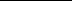 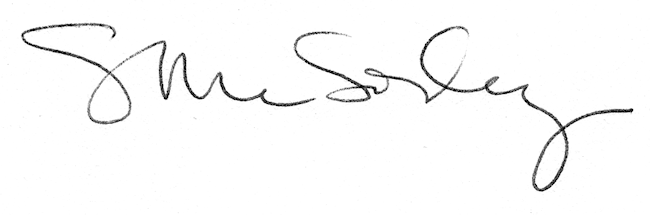 